Grundlage für dieses Modul ist die Arbeit des Projekts „Multicultural Learning in Mathematics and Science initial teacher Education (IncluSMe)“. Koordination: Prof. Dr. Katja Maaß, Internationales Zentrum MINT-Bildung (ICSE) an der Pädagogischen Hochschule Freiburg. Partner: Universität Nikosia, Zypern; Universität Hradec Králové, Tschechische Republik; Universität Jaén, Spanien; Nationale und Kapodistrias-Universität Athen, Griechenland; Universität Vilnius, Litauen; Universität Malta, Malta; Universität Utrecht, Niederlande; Technisch-Naturwissenschaftliche Universität Norwegens, Norwegen; Universität Jönköping, Schweden; Philosoph Konstantin-Universität Nitra, Slowakei.Das Projekt „Multicultural Learning in Mathematics and Science initital teacher Education (IncluSMe) wird durch das Erasmus+ Programm der Europäischen Union unter der Fördernummer 2016-1-DE01-KA203-002910 kofinanziert. Weder die Europäische Union/Europäische Kommission noch der Deutsche Akademische Austauschdienst (DAAD) sind für die Inhalte verantwortlich oder haften für jegliche Verluste oder Schäden aufgrund der Verwendung dieser Ressourcen.Module6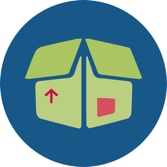 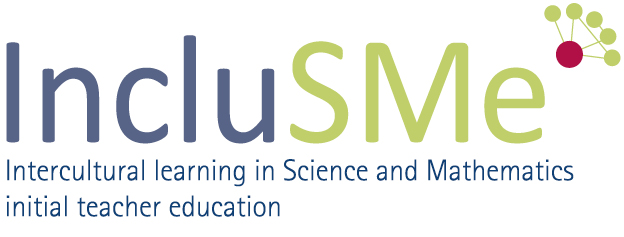 PÄDAGOGISCHE ANSÄTZE IM MATHEMATISCH-NATURWISSENSCHAFLICHTEN UNTERRICHT IN MULTIKULTURELLLE KLASSENIncluSMe Projekt (grant no. 2016-1-DE01-KA203-002910) 2016-2019, federführende Beiträge von Potari, D., Triantafillou, C., Psycharis, G. & Zachariades, T., National and Kapodistrian University of Athens, Athens, Greece, Sakonidis, C., Democritus University of Thrace, Alexandroupolis, Greece, Spiliotopoulou, V., School of Pedagogical and Technological Education, Patras, Greece, Triandafillidis, T. & Papailias, P., University of Thessaly, Volos, Greece. CC-BY-NC-SA 4.0 Lizenz gewährt.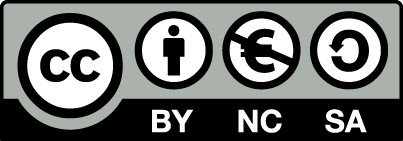 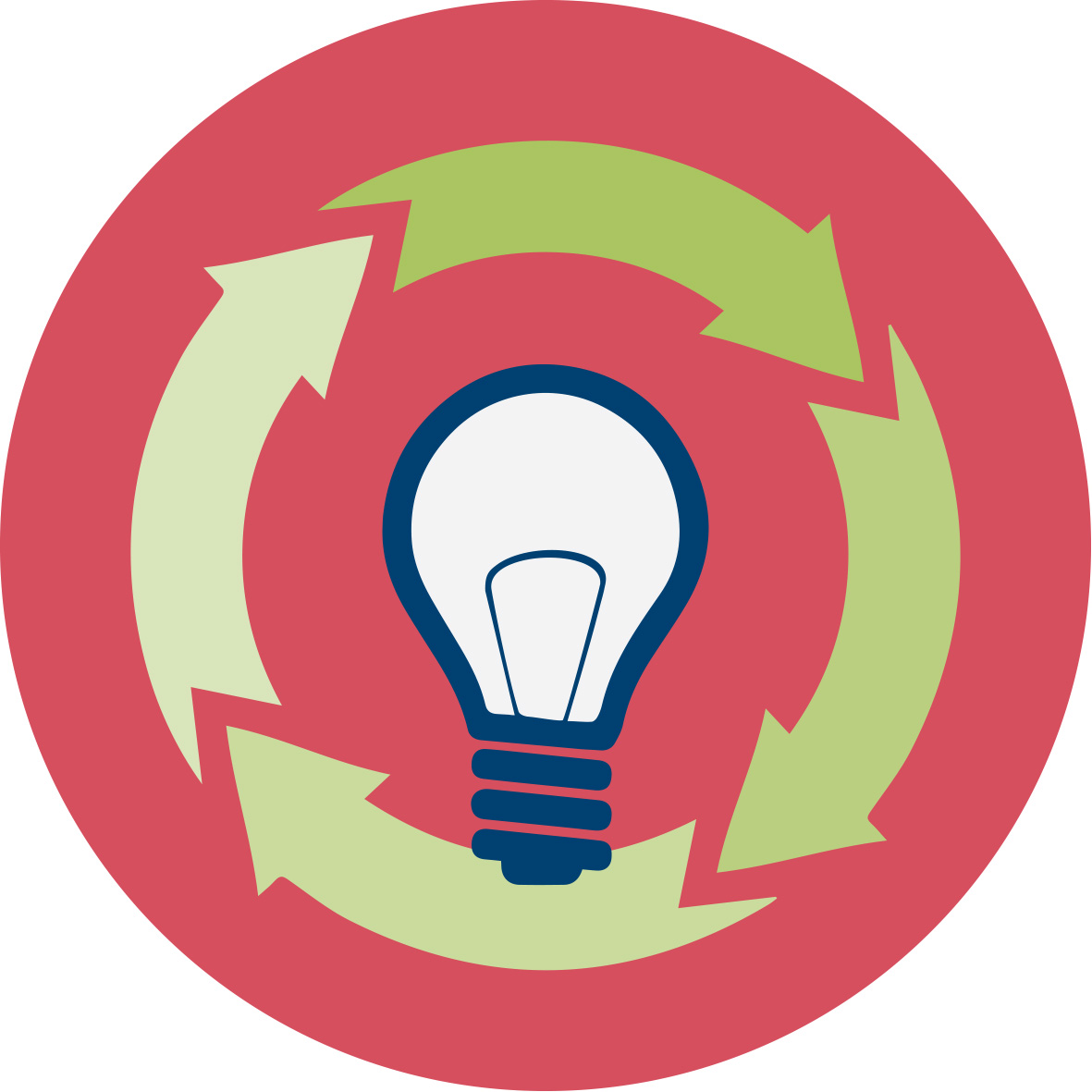 Übersicht und ZieleDas Ziel dieses Moduls ist es, die Perspektive von Lehrer*Innen auf mathematische- und naturwissenschaftliche Bildung im Bereich kultureller Vielfalt zu erweitern und ihnen zu helfen, Kompetenzen für das Lehren in multikulturellen Klassen zu entwickeln. Vor allem wird es sie dabei unterstützen, Kritische Vorfälle zu identifizieren und bezogen auf das Lehren und Lernen in mehrsprachlichen und multikulturellen Kontexten, diese Vorfälle auf der Basis von Forschungsergebnissen zu interpretieren kennzulernen, sowie eine reflektierte Sichtweise darauf, wie das Lehren die Lernergebnisse in heterogenen Klassen beeinflussen kann, zu entwickeln.Von angehenden Lehrkräften wird erwartet: Probleme, die den mathematischen bzw. naturwissenschaftlichen Unterricht betreffen identifizieren zu können, sowie durch Klassenraumszenarios (d.h., Ausschnitte aus Dialogen im Klassenzimmer, Interviews mit Lehrerkräften und Schüler*Innen in einem multikulturellen Umfeld) zu lernen.Forschungsliteratur zu pädagogischen Ansätzen und Lehrmethoden zu lesen, die geeignet ist, um im Umgang mit Vielfalt, Heterogenität und Mehrsprachigkeit eingesetzt zu werden. Damit soll Chancengleicheit für Schüler*Innen im Mathematik- und Naturwissenschaftsunterricht gefördert werden.Lehrinterventionen auf der Basis der vorhandenen Materialien zu entwickeln (d.h., Curriculum Materialien, Bücher, Forschungsergebnisse).Die eigene Lehrgestaltung zu reflektieren und zu überlegen, was sie verändern würden. 
Teile dieses Moduls:Persönliche Dimension: Werte, Einstellungen und interkulturelle Kompetenzen angehender Lehrkräfte mathematischen bzw. naturwissenschaftlichen Bildungsdimension: pädagogische Aspekte, vor allem im Bezug darauf, mit multikulturellen Klassen umzugehenDas Ziel dieses Moduls ist es, die Perspektive von Lehrer*Innen auf mathematische- und naturwissenschaftliche Bildung im Bereich kultureller Vielfalt zu erweitern und ihnen zu helfen, Kompetenzen für das Lehren in multikulturellen Klassen zu entwickeln. Vor allem wird es sie dabei unterstützen, Kritische Vorfälle zu identifizieren und bezogen auf das Lehren und Lernen in mehrsprachlichen und multikulturellen Kontexten, diese Vorfälle auf der Basis von Forschungsergebnissen zu interpretieren kennzulernen, sowie eine reflektierte Sichtweise darauf, wie das Lehren die Lernergebnisse in heterogenen Klassen beeinflussen kann, zu entwickeln.Von angehenden Lehrkräften wird erwartet: Probleme, die den mathematischen bzw. naturwissenschaftlichen Unterricht betreffen identifizieren zu können, sowie durch Klassenraumszenarios (d.h., Ausschnitte aus Dialogen im Klassenzimmer, Interviews mit Lehrerkräften und Schüler*Innen in einem multikulturellen Umfeld) zu lernen.Forschungsliteratur zu pädagogischen Ansätzen und Lehrmethoden zu lesen, die geeignet ist, um im Umgang mit Vielfalt, Heterogenität und Mehrsprachigkeit eingesetzt zu werden. Damit soll Chancengleicheit für Schüler*Innen im Mathematik- und Naturwissenschaftsunterricht gefördert werden.Lehrinterventionen auf der Basis der vorhandenen Materialien zu entwickeln (d.h., Curriculum Materialien, Bücher, Forschungsergebnisse).Die eigene Lehrgestaltung zu reflektieren und zu überlegen, was sie verändern würden. 
Teile dieses Moduls:Persönliche Dimension: Werte, Einstellungen und interkulturelle Kompetenzen angehender Lehrkräfte mathematischen bzw. naturwissenschaftlichen Bildungsdimension: pädagogische Aspekte, vor allem im Bezug darauf, mit multikulturellen Klassen umzugehen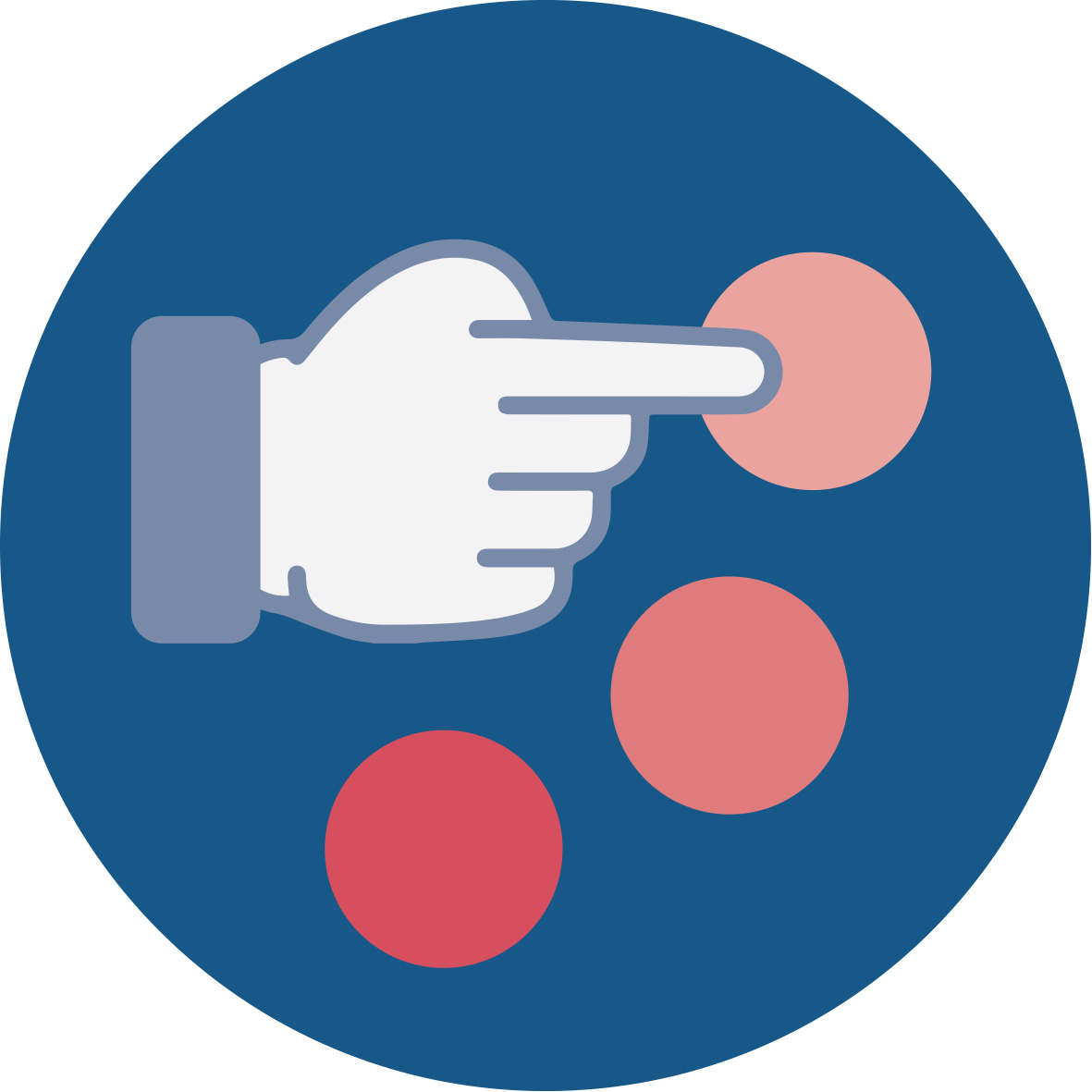 Relevante ThemenIn diesem Modul liegt der Hauptfokus darauf, die Wahrnehmungskraft der angehenden Lehrkräfte zu schulen, indem sie anhand echter Klassenkontexte lernen, kritische Situationen zu identifizieren. Sie werden diese auf der Basis theoretischen Wissens interpretieren, Unterrichtseinheiten entwerfen und diesen Vorgang reflektieren, indem sie Theorie und Praxis verknüpfen. Dafür werden wir folgende Themen bearbeiten:Dilemmas beim LehrenVisuelle AnsätzeRegister und code-switchingGerechtigkeit und and sozio-politische PerspektivenKulturell zugängliche LehransätzeIn diesem Modul liegt der Hauptfokus darauf, die Wahrnehmungskraft der angehenden Lehrkräfte zu schulen, indem sie anhand echter Klassenkontexte lernen, kritische Situationen zu identifizieren. Sie werden diese auf der Basis theoretischen Wissens interpretieren, Unterrichtseinheiten entwerfen und diesen Vorgang reflektieren, indem sie Theorie und Praxis verknüpfen. Dafür werden wir folgende Themen bearbeiten:Dilemmas beim LehrenVisuelle AnsätzeRegister und code-switchingGerechtigkeit und and sozio-politische PerspektivenKulturell zugängliche Lehransätze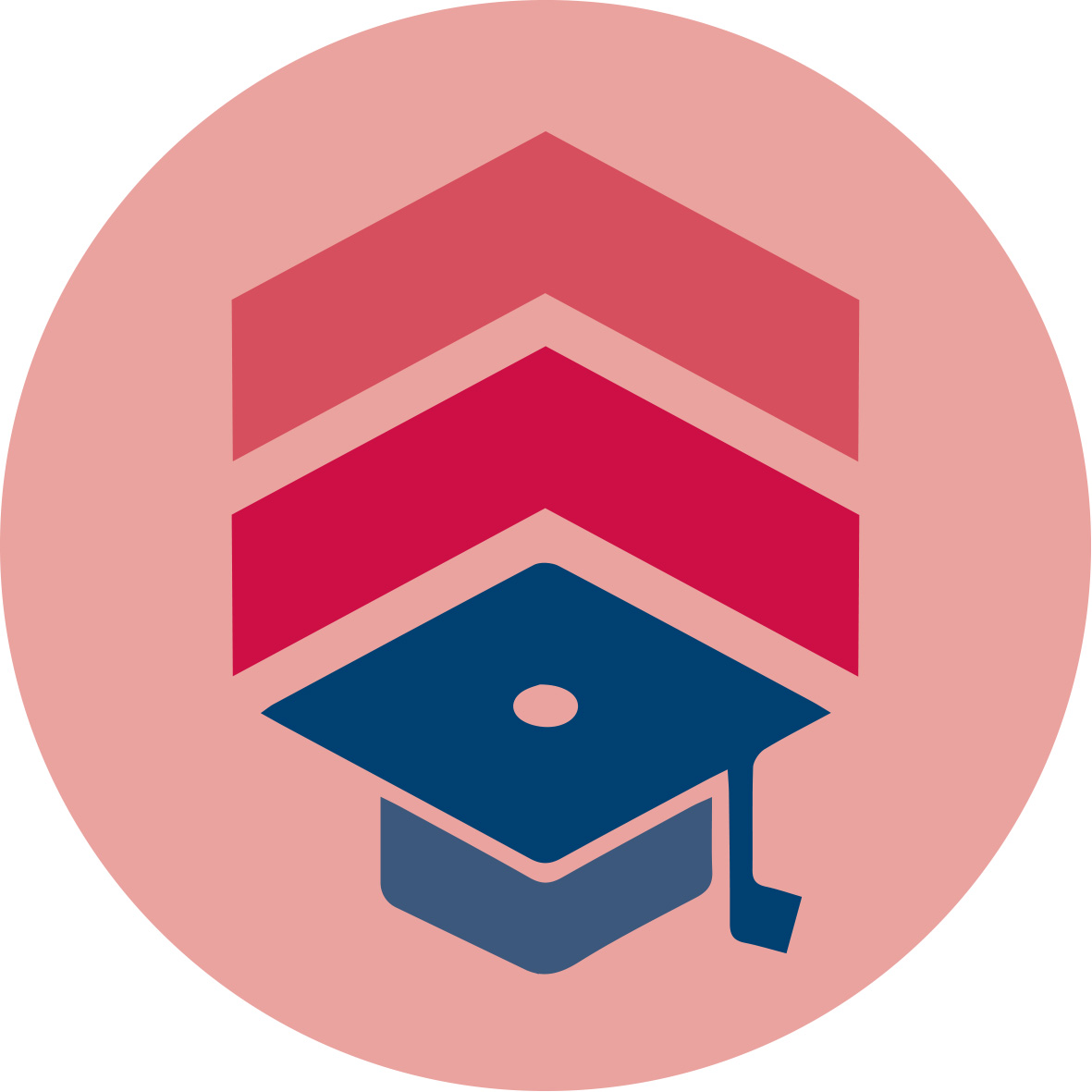 LernergebnisseDie zu erwarteten Lernergebnisse sind:Bewusstwerden der Dilemmas und Eigenheiten des Mathematik- und Naturwissenschaftsunterrichtens in multikulturellen Klassen.Wissen erwerben zu Lehransätzen in multikulturellen Klassen durch das Lesen von Forschungsliteratur.Aufgabenstellungen entwickeln und planen der Unterrichtseinheiten auf der Basis vorhandener Ressourcen.Flexibel und reflektierend darin werden, die Lehre auf unterschiedliche Klassen anzupassen.Die zu erwarteten Lernergebnisse sind:Bewusstwerden der Dilemmas und Eigenheiten des Mathematik- und Naturwissenschaftsunterrichtens in multikulturellen Klassen.Wissen erwerben zu Lehransätzen in multikulturellen Klassen durch das Lesen von Forschungsliteratur.Aufgabenstellungen entwickeln und planen der Unterrichtseinheiten auf der Basis vorhandener Ressourcen.Flexibel und reflektierend darin werden, die Lehre auf unterschiedliche Klassen anzupassen.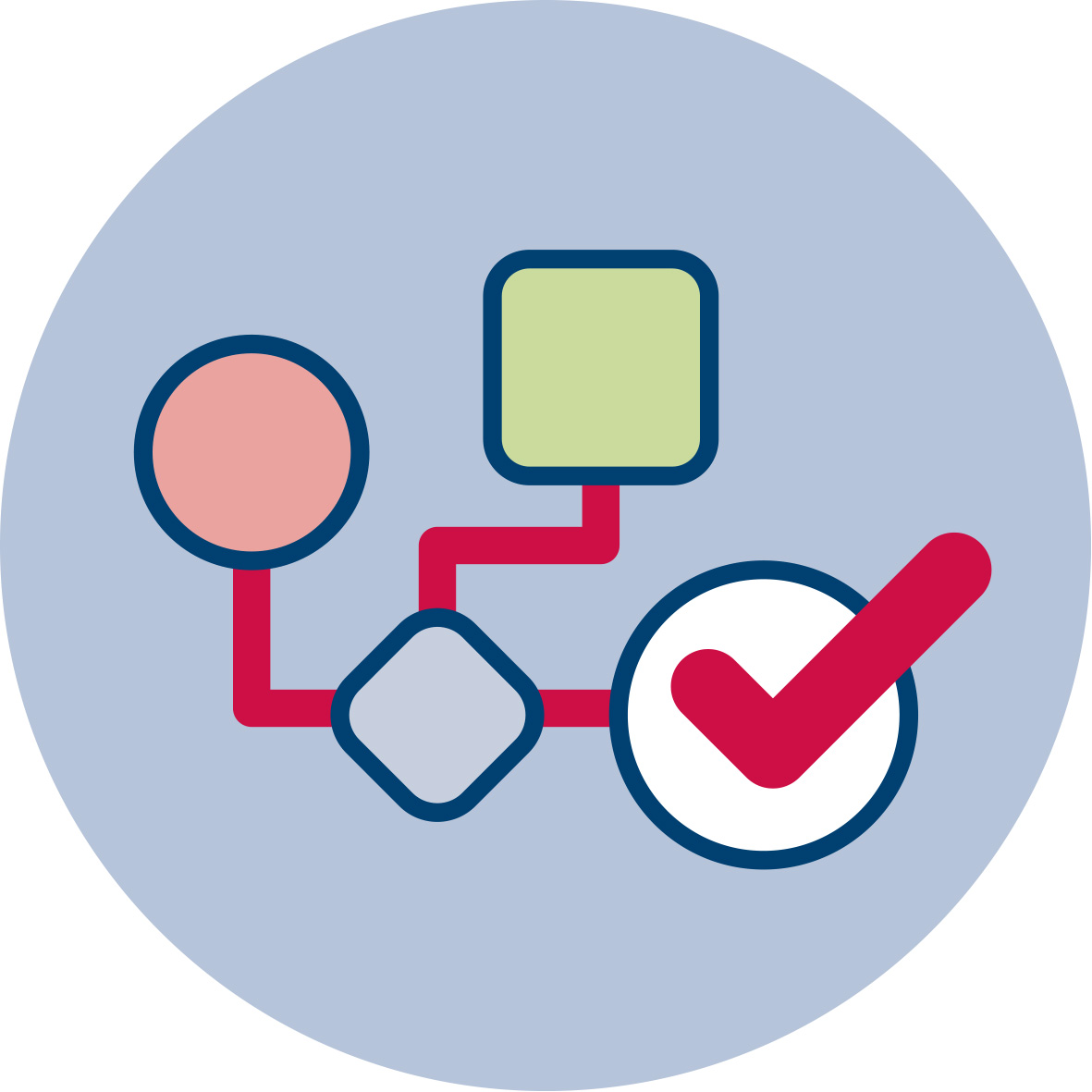 Flowchart und Modulplan Dieses Modul beinhaltet vier Unterrichtseinheiten, die in 13 Aktivitäten strukturiert sind, inklusive vier Einzelsessions a 245 Minuten und 195 Minuten Hausaufgaben. Das Modul beinhaltet Gruppendiskussionen sowie Gruppen- und Einzelpräsentationen.Dieses Modul beinhaltet vier Unterrichtseinheiten, die in 13 Aktivitäten strukturiert sind, inklusive vier Einzelsessions a 245 Minuten und 195 Minuten Hausaufgaben. Das Modul beinhaltet Gruppendiskussionen sowie Gruppen- und Einzelpräsentationen.Dieses Modul beinhaltet vier Unterrichtseinheiten, die in 13 Aktivitäten strukturiert sind, inklusive vier Einzelsessions a 245 Minuten und 195 Minuten Hausaufgaben. Das Modul beinhaltet Gruppendiskussionen sowie Gruppen- und Einzelpräsentationen.I: Pädagogische Ansätze zur Mathematik- und zum Naturwissenschaftsunterricht in multikulturellen Klassenzimmern vorstellenI: Pädagogische Ansätze zur Mathematik- und zum Naturwissenschaftsunterricht in multikulturellen Klassenzimmern vorstellenI: Pädagogische Ansätze zur Mathematik- und zum Naturwissenschaftsunterricht in multikulturellen Klassenzimmern vorstellenI: Pädagogische Ansätze zur Mathematik- und zum Naturwissenschaftsunterricht in multikulturellen Klassenzimmern vorstellenI: Pädagogische Ansätze zur Mathematik- und zum Naturwissenschaftsunterricht in multikulturellen Klassenzimmern vorstellen1.1.  Teilen der Erfahrungen im Unterrichten in multikulturellen Settings1.1.  Teilen der Erfahrungen im Unterrichten in multikulturellen Settings1.1.  Teilen der Erfahrungen im Unterrichten in multikulturellen Settings1.1.  Teilen der Erfahrungen im Unterrichten in multikulturellen Settings1.1.  Teilen der Erfahrungen im Unterrichten in multikulturellen Settings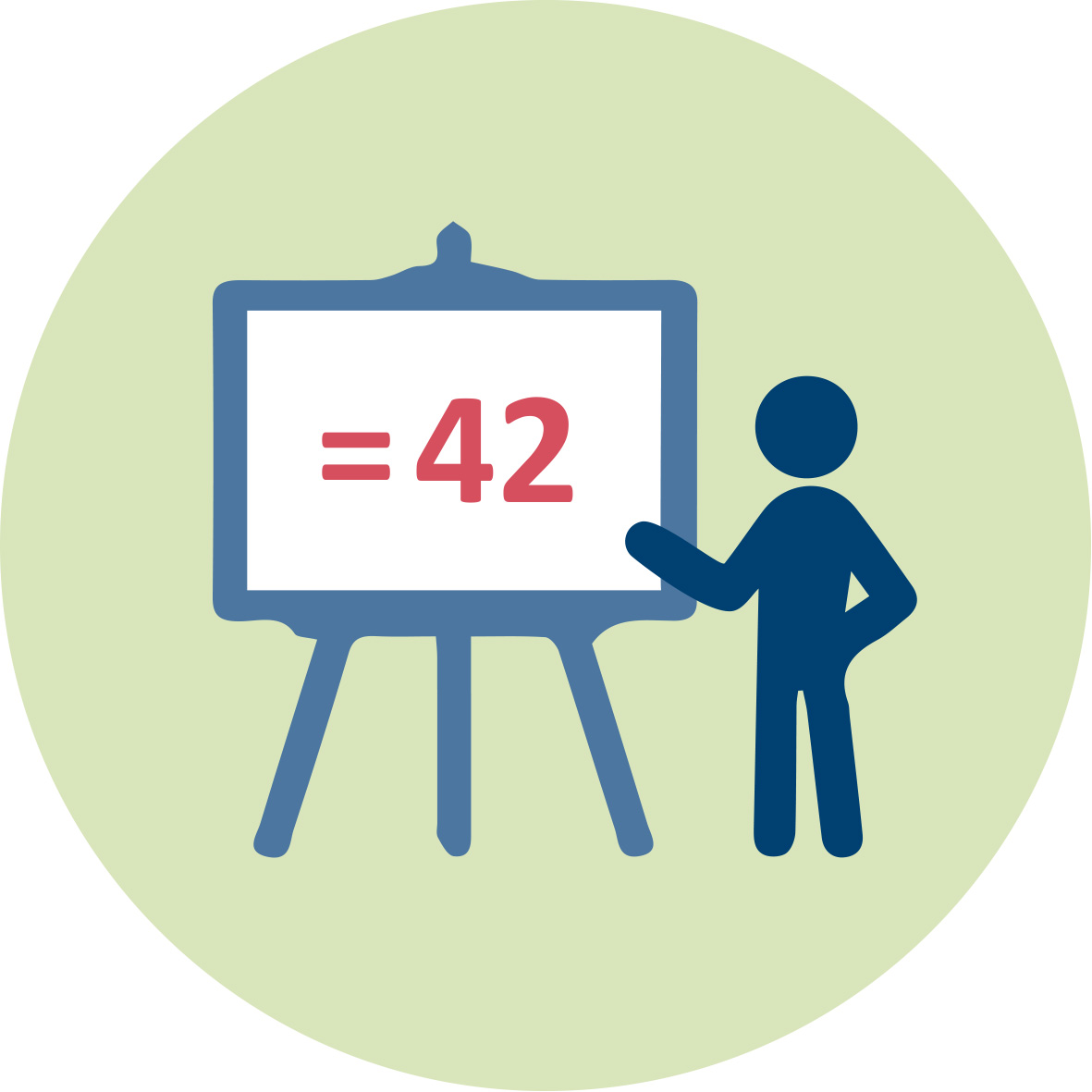 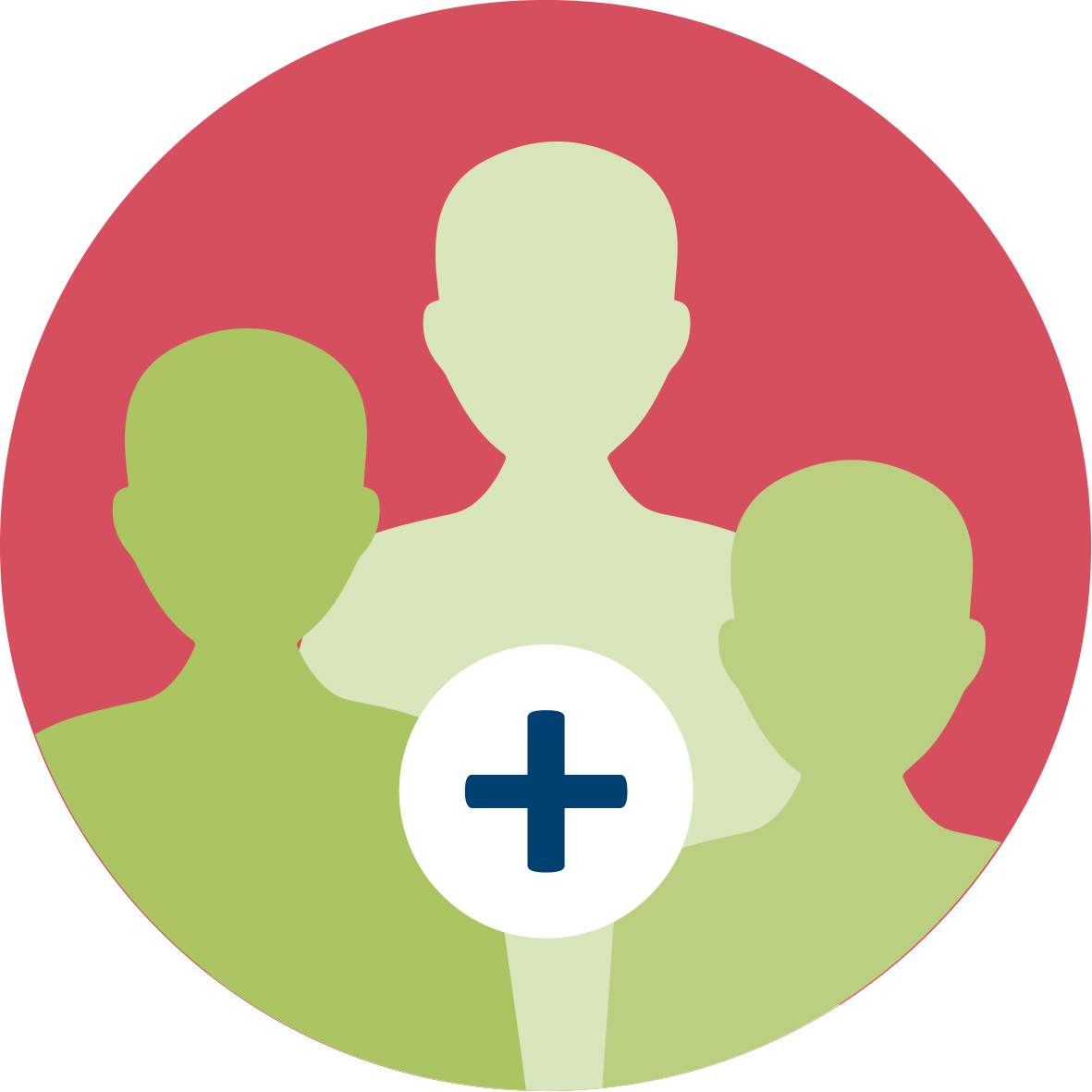 Dauer: 15 Minuten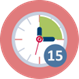 Dauer: 15 MinutenDies ist eine einführende Unterrichtsaktivität. Die zukünftigen Lehrkräfte teilen Unterrichtserfahrungen in multikulturellen Settings, entweder ihre eigenen oder von Gesprächen mit anderen Lehrkräften. Diese Aktivität soll die Einstellungen, Meinungen und Überzeugungen der Lehrkräfte deutlich machen.Schlüsselworte: Mathematik; bisherige Überzeugungen; Wissenschaften; Erfahrungen teilenDies ist eine einführende Unterrichtsaktivität. Die zukünftigen Lehrkräfte teilen Unterrichtserfahrungen in multikulturellen Settings, entweder ihre eigenen oder von Gesprächen mit anderen Lehrkräften. Diese Aktivität soll die Einstellungen, Meinungen und Überzeugungen der Lehrkräfte deutlich machen.Schlüsselworte: Mathematik; bisherige Überzeugungen; Wissenschaften; Erfahrungen teilenDies ist eine einführende Unterrichtsaktivität. Die zukünftigen Lehrkräfte teilen Unterrichtserfahrungen in multikulturellen Settings, entweder ihre eigenen oder von Gesprächen mit anderen Lehrkräften. Diese Aktivität soll die Einstellungen, Meinungen und Überzeugungen der Lehrkräfte deutlich machen.Schlüsselworte: Mathematik; bisherige Überzeugungen; Wissenschaften; Erfahrungen teilenDies ist eine einführende Unterrichtsaktivität. Die zukünftigen Lehrkräfte teilen Unterrichtserfahrungen in multikulturellen Settings, entweder ihre eigenen oder von Gesprächen mit anderen Lehrkräften. Diese Aktivität soll die Einstellungen, Meinungen und Überzeugungen der Lehrkräfte deutlich machen.Schlüsselworte: Mathematik; bisherige Überzeugungen; Wissenschaften; Erfahrungen teilenDies ist eine einführende Unterrichtsaktivität. Die zukünftigen Lehrkräfte teilen Unterrichtserfahrungen in multikulturellen Settings, entweder ihre eigenen oder von Gesprächen mit anderen Lehrkräften. Diese Aktivität soll die Einstellungen, Meinungen und Überzeugungen der Lehrkräfte deutlich machen.Schlüsselworte: Mathematik; bisherige Überzeugungen; Wissenschaften; Erfahrungen teilenDiese Aktivität fördert folgende Lernergebnisse:Reflektieren vorheriger Erlebnisse im Unterrichten von Mathematik und Naturwissenschaften im multikulturellen KontextDiese Aktivität fördert folgende Lernergebnisse:Reflektieren vorheriger Erlebnisse im Unterrichten von Mathematik und Naturwissenschaften im multikulturellen KontextDiese Aktivität fördert folgende Lernergebnisse:Reflektieren vorheriger Erlebnisse im Unterrichten von Mathematik und Naturwissenschaften im multikulturellen KontextDiese Aktivität fördert folgende Lernergebnisse:Reflektieren vorheriger Erlebnisse im Unterrichten von Mathematik und Naturwissenschaften im multikulturellen KontextDiese Aktivität fördert folgende Lernergebnisse:Reflektieren vorheriger Erlebnisse im Unterrichten von Mathematik und Naturwissenschaften im multikulturellen Kontext1.2 Arbeiten mit empirischen Daten in multikulturellen Settings (1)1.2 Arbeiten mit empirischen Daten in multikulturellen Settings (1)1.2 Arbeiten mit empirischen Daten in multikulturellen Settings (1)1.2 Arbeiten mit empirischen Daten in multikulturellen Settings (1)1.2 Arbeiten mit empirischen Daten in multikulturellen Settings (1)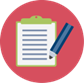 Dauer: 45 Minuten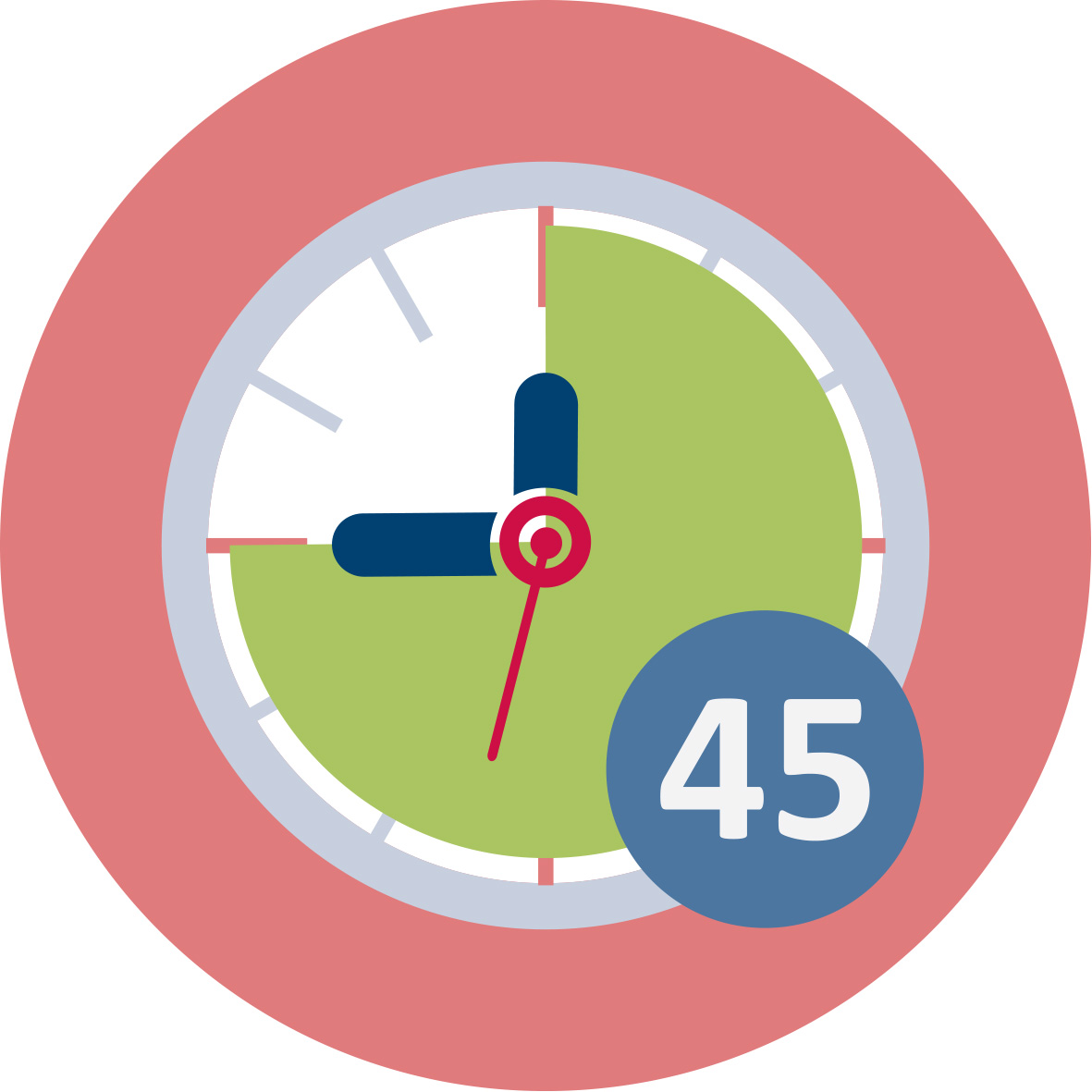 Diese Aktivität erweitert die Aktivität 1.1 insofern, als dass sie sich mehr auf spezifische Klassenraumsituationen fokussiert. Wir stellen drei Situationen zur Verfügung (zwei davon auf Mathematik- und eine auf Naturwissenschaftsunterricht bezogen) und fragen die angehenden Lehrkräfte, die Methoden in den verschiedenen Settings zu identifizieren und ihre Wichtigkeit zu begründen. Die Intention dieser Aktivität ist es, die angehenden Lehrkräfte mit Phänomenen aus dem Mathematik- und Naturwissenschaftsunterricht in multikulturellen Kontexten vertraut zu machen.Schlüsselworte: Mathematik; multimodales Unterrichten; Fotos; Repräsentationen; Naturwissenschaften; SymboleDiese Aktivität erweitert die Aktivität 1.1 insofern, als dass sie sich mehr auf spezifische Klassenraumsituationen fokussiert. Wir stellen drei Situationen zur Verfügung (zwei davon auf Mathematik- und eine auf Naturwissenschaftsunterricht bezogen) und fragen die angehenden Lehrkräfte, die Methoden in den verschiedenen Settings zu identifizieren und ihre Wichtigkeit zu begründen. Die Intention dieser Aktivität ist es, die angehenden Lehrkräfte mit Phänomenen aus dem Mathematik- und Naturwissenschaftsunterricht in multikulturellen Kontexten vertraut zu machen.Schlüsselworte: Mathematik; multimodales Unterrichten; Fotos; Repräsentationen; Naturwissenschaften; SymboleDiese Aktivität erweitert die Aktivität 1.1 insofern, als dass sie sich mehr auf spezifische Klassenraumsituationen fokussiert. Wir stellen drei Situationen zur Verfügung (zwei davon auf Mathematik- und eine auf Naturwissenschaftsunterricht bezogen) und fragen die angehenden Lehrkräfte, die Methoden in den verschiedenen Settings zu identifizieren und ihre Wichtigkeit zu begründen. Die Intention dieser Aktivität ist es, die angehenden Lehrkräfte mit Phänomenen aus dem Mathematik- und Naturwissenschaftsunterricht in multikulturellen Kontexten vertraut zu machen.Schlüsselworte: Mathematik; multimodales Unterrichten; Fotos; Repräsentationen; Naturwissenschaften; SymboleDiese Aktivität erweitert die Aktivität 1.1 insofern, als dass sie sich mehr auf spezifische Klassenraumsituationen fokussiert. Wir stellen drei Situationen zur Verfügung (zwei davon auf Mathematik- und eine auf Naturwissenschaftsunterricht bezogen) und fragen die angehenden Lehrkräfte, die Methoden in den verschiedenen Settings zu identifizieren und ihre Wichtigkeit zu begründen. Die Intention dieser Aktivität ist es, die angehenden Lehrkräfte mit Phänomenen aus dem Mathematik- und Naturwissenschaftsunterricht in multikulturellen Kontexten vertraut zu machen.Schlüsselworte: Mathematik; multimodales Unterrichten; Fotos; Repräsentationen; Naturwissenschaften; SymboleDiese Aktivität erweitert die Aktivität 1.1 insofern, als dass sie sich mehr auf spezifische Klassenraumsituationen fokussiert. Wir stellen drei Situationen zur Verfügung (zwei davon auf Mathematik- und eine auf Naturwissenschaftsunterricht bezogen) und fragen die angehenden Lehrkräfte, die Methoden in den verschiedenen Settings zu identifizieren und ihre Wichtigkeit zu begründen. Die Intention dieser Aktivität ist es, die angehenden Lehrkräfte mit Phänomenen aus dem Mathematik- und Naturwissenschaftsunterricht in multikulturellen Kontexten vertraut zu machen.Schlüsselworte: Mathematik; multimodales Unterrichten; Fotos; Repräsentationen; Naturwissenschaften; SymboleDiese Aktivität fördert folgende Lernergebnisse:Bewusstwerden der Dilemmas und Eigenheiten des Mathematik- und Naturwissenschaftsunterrichtens in multikulturellen Klassenzimmern.Diese Aktivität fördert folgende Lernergebnisse:Bewusstwerden der Dilemmas und Eigenheiten des Mathematik- und Naturwissenschaftsunterrichtens in multikulturellen Klassenzimmern.Diese Aktivität fördert folgende Lernergebnisse:Bewusstwerden der Dilemmas und Eigenheiten des Mathematik- und Naturwissenschaftsunterrichtens in multikulturellen Klassenzimmern.Diese Aktivität fördert folgende Lernergebnisse:Bewusstwerden der Dilemmas und Eigenheiten des Mathematik- und Naturwissenschaftsunterrichtens in multikulturellen Klassenzimmern.Diese Aktivität fördert folgende Lernergebnisse:Bewusstwerden der Dilemmas und Eigenheiten des Mathematik- und Naturwissenschaftsunterrichtens in multikulturellen Klassenzimmern.I: Pädagogische Ansätze zur Mathematik- und zum Naturwissenschaftsunterricht in multikulturellen Klassenzimmern vorstellenI: Pädagogische Ansätze zur Mathematik- und zum Naturwissenschaftsunterricht in multikulturellen Klassenzimmern vorstellenI: Pädagogische Ansätze zur Mathematik- und zum Naturwissenschaftsunterricht in multikulturellen Klassenzimmern vorstellenI: Pädagogische Ansätze zur Mathematik- und zum Naturwissenschaftsunterricht in multikulturellen Klassenzimmern vorstellen1.3. Arbeiten mit empirischen Daten in multikulturellen Settings (2)1.3. Arbeiten mit empirischen Daten in multikulturellen Settings (2)1.3. Arbeiten mit empirischen Daten in multikulturellen Settings (2)1.3. Arbeiten mit empirischen Daten in multikulturellen Settings (2)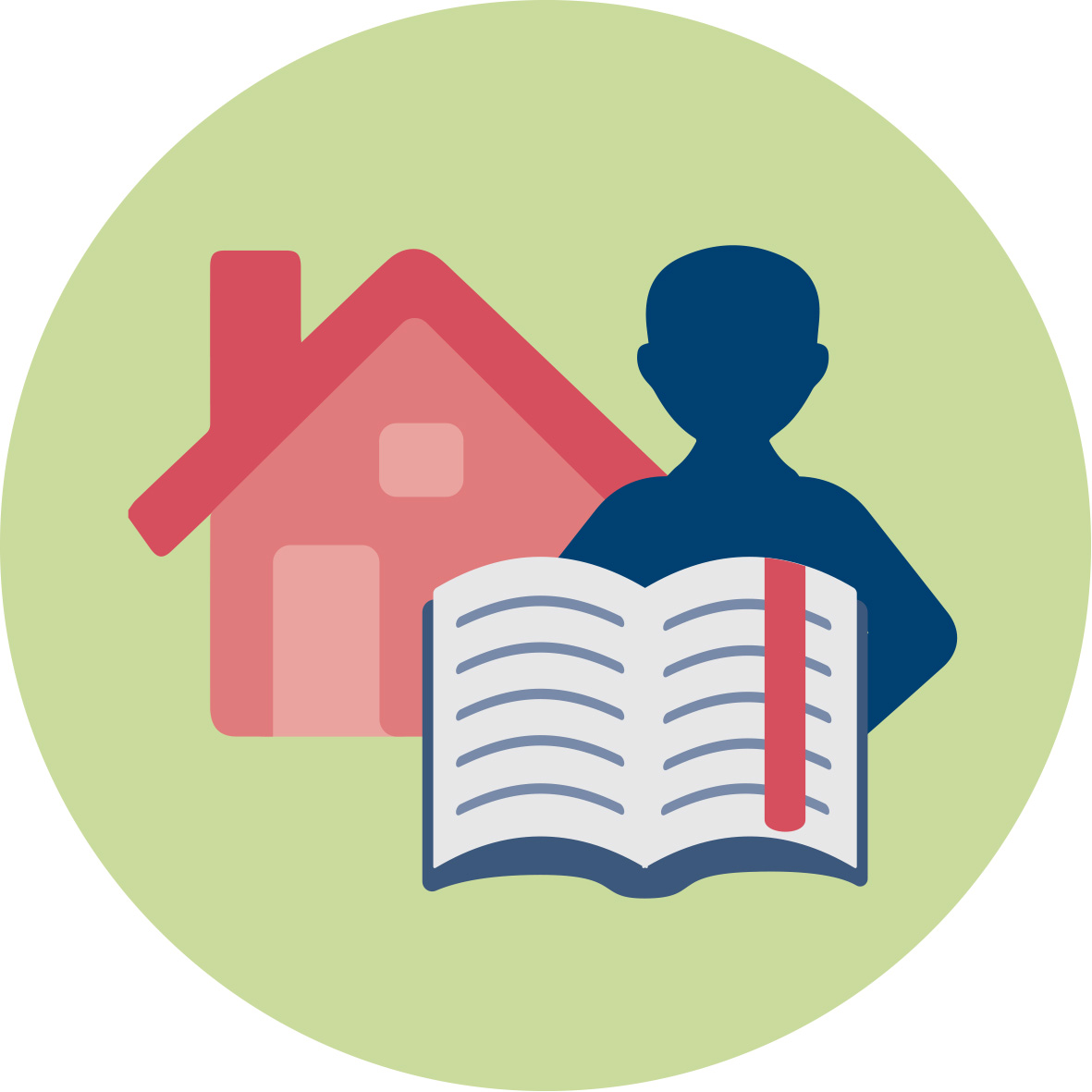 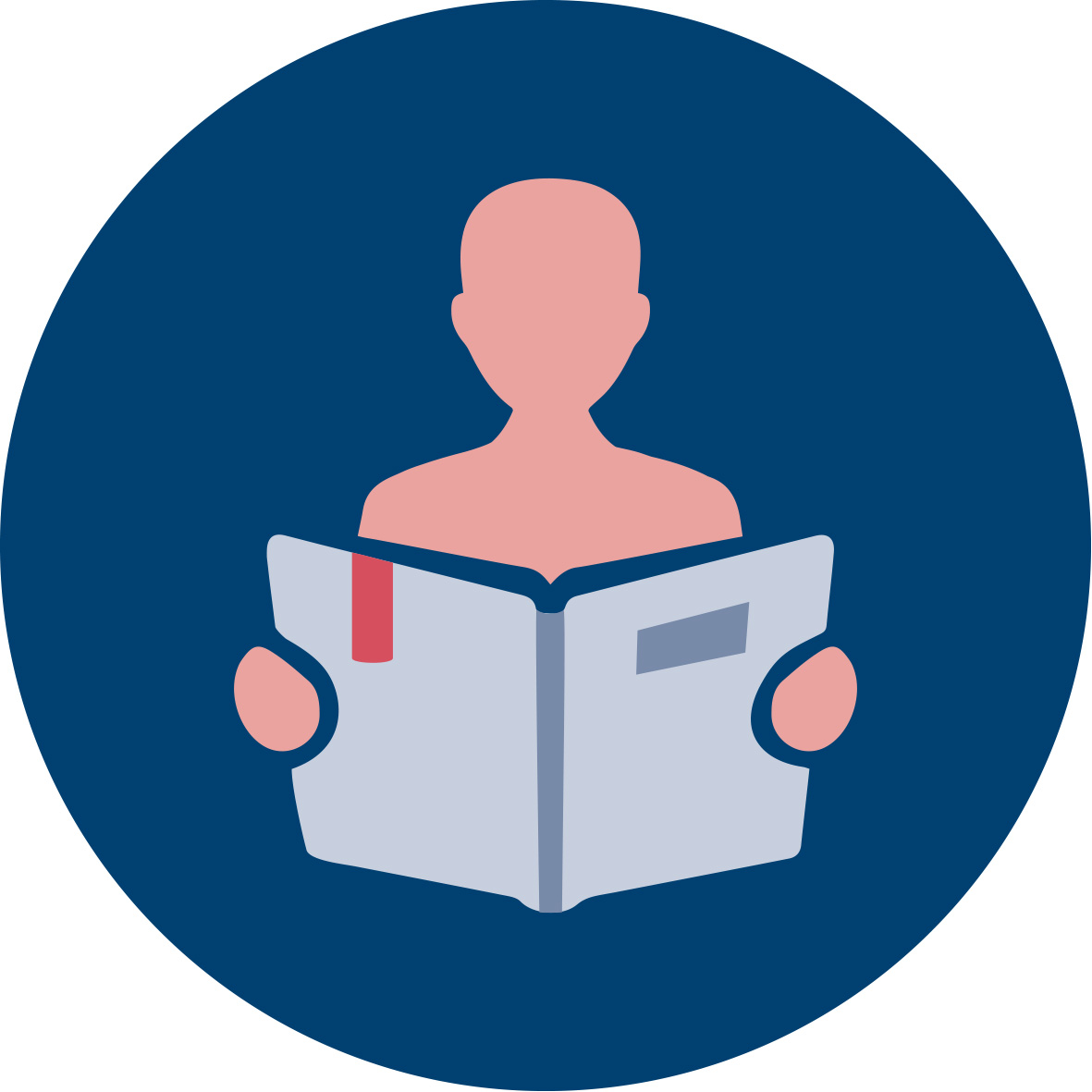 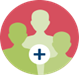 Dauer: 30 Minuten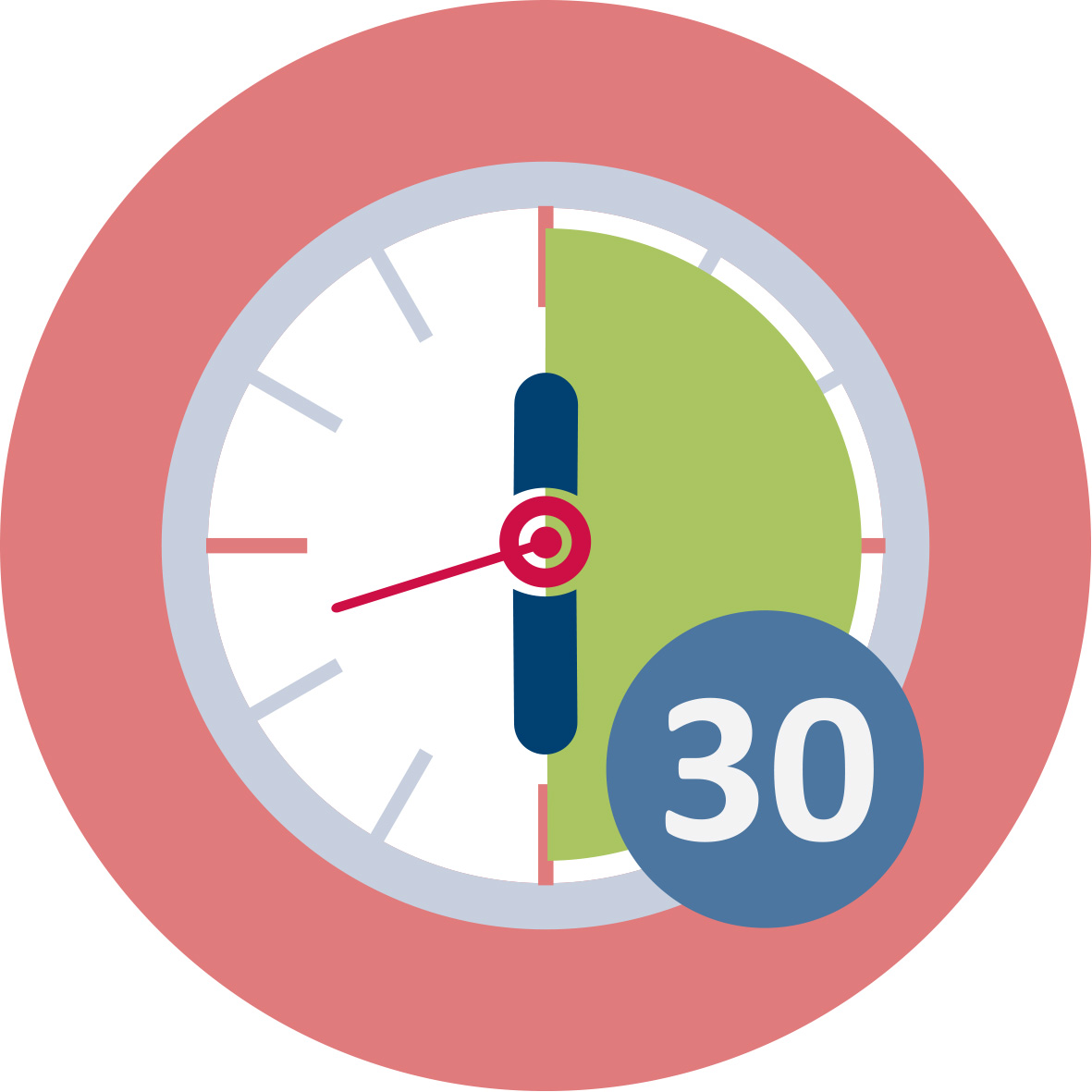 Dies ist eine Hausaufgabe. Die angehenden Lehrkräfte lesen Ausschnitte von empirischen Daten aus einer wissenschaftlichen Arbeit und berichten in Gruppen über verschiedene Probleme, die angesprochen werden. Die Hausaufgabe ist im Bereich Mathematik, jedoch kann die Lehrkraft das Beispiel aus der Aktivität 1.2 so anpassen, dass es als Haussaufgabe im naturwissenschaftlichen Bereich verwendet werden kann. Schlüsselworte: Sprache; Mathematik; mehrsprachlich; RepräsentationenDies ist eine Hausaufgabe. Die angehenden Lehrkräfte lesen Ausschnitte von empirischen Daten aus einer wissenschaftlichen Arbeit und berichten in Gruppen über verschiedene Probleme, die angesprochen werden. Die Hausaufgabe ist im Bereich Mathematik, jedoch kann die Lehrkraft das Beispiel aus der Aktivität 1.2 so anpassen, dass es als Haussaufgabe im naturwissenschaftlichen Bereich verwendet werden kann. Schlüsselworte: Sprache; Mathematik; mehrsprachlich; RepräsentationenDies ist eine Hausaufgabe. Die angehenden Lehrkräfte lesen Ausschnitte von empirischen Daten aus einer wissenschaftlichen Arbeit und berichten in Gruppen über verschiedene Probleme, die angesprochen werden. Die Hausaufgabe ist im Bereich Mathematik, jedoch kann die Lehrkraft das Beispiel aus der Aktivität 1.2 so anpassen, dass es als Haussaufgabe im naturwissenschaftlichen Bereich verwendet werden kann. Schlüsselworte: Sprache; Mathematik; mehrsprachlich; RepräsentationenDies ist eine Hausaufgabe. Die angehenden Lehrkräfte lesen Ausschnitte von empirischen Daten aus einer wissenschaftlichen Arbeit und berichten in Gruppen über verschiedene Probleme, die angesprochen werden. Die Hausaufgabe ist im Bereich Mathematik, jedoch kann die Lehrkraft das Beispiel aus der Aktivität 1.2 so anpassen, dass es als Haussaufgabe im naturwissenschaftlichen Bereich verwendet werden kann. Schlüsselworte: Sprache; Mathematik; mehrsprachlich; RepräsentationenDiese Aktivität fördert folgendes Lernergebnis:Bewusstwerden der verschiedenen Herausforderungen, die es beim Matheunterrichten in multikulturellen Klassen gibt.Diese Aktivität fördert folgendes Lernergebnis:Bewusstwerden der verschiedenen Herausforderungen, die es beim Matheunterrichten in multikulturellen Klassen gibt.Diese Aktivität fördert folgendes Lernergebnis:Bewusstwerden der verschiedenen Herausforderungen, die es beim Matheunterrichten in multikulturellen Klassen gibt.Diese Aktivität fördert folgendes Lernergebnis:Bewusstwerden der verschiedenen Herausforderungen, die es beim Matheunterrichten in multikulturellen Klassen gibt.II: Pädagogische Herangehensweisen an Mathematik- und Naturwissenschaftsunterricht in multikulturellen Klassen aus dem Blickwinkel der Theorie und Forschung II: Pädagogische Herangehensweisen an Mathematik- und Naturwissenschaftsunterricht in multikulturellen Klassen aus dem Blickwinkel der Theorie und Forschung II: Pädagogische Herangehensweisen an Mathematik- und Naturwissenschaftsunterricht in multikulturellen Klassen aus dem Blickwinkel der Theorie und Forschung II: Pädagogische Herangehensweisen an Mathematik- und Naturwissenschaftsunterricht in multikulturellen Klassen aus dem Blickwinkel der Theorie und Forschung II: Pädagogische Herangehensweisen an Mathematik- und Naturwissenschaftsunterricht in multikulturellen Klassen aus dem Blickwinkel der Theorie und Forschung 2.1. Berichten über die Aktivität 1.32.1. Berichten über die Aktivität 1.32.1. Berichten über die Aktivität 1.32.1. Berichten über die Aktivität 1.32.1. Berichten über die Aktivität 1.3Dauer: 15 MinutenDauer: 15 MinutenDauer: 15 MinutenDies ist eine Unterrichtsaktivität . In dieser Session werden zwei oder drei angehende Lehrkräfte der Gruppe ihre Arbeit aus Aktivität 1.3 präsentieren. Schlüsselworte: Sprache; Mathematik; mehrsprachlich; Repräsentationen; Arbeit teilenDies ist eine Unterrichtsaktivität . In dieser Session werden zwei oder drei angehende Lehrkräfte der Gruppe ihre Arbeit aus Aktivität 1.3 präsentieren. Schlüsselworte: Sprache; Mathematik; mehrsprachlich; Repräsentationen; Arbeit teilenDies ist eine Unterrichtsaktivität . In dieser Session werden zwei oder drei angehende Lehrkräfte der Gruppe ihre Arbeit aus Aktivität 1.3 präsentieren. Schlüsselworte: Sprache; Mathematik; mehrsprachlich; Repräsentationen; Arbeit teilenDies ist eine Unterrichtsaktivität . In dieser Session werden zwei oder drei angehende Lehrkräfte der Gruppe ihre Arbeit aus Aktivität 1.3 präsentieren. Schlüsselworte: Sprache; Mathematik; mehrsprachlich; Repräsentationen; Arbeit teilenDies ist eine Unterrichtsaktivität . In dieser Session werden zwei oder drei angehende Lehrkräfte der Gruppe ihre Arbeit aus Aktivität 1.3 präsentieren. Schlüsselworte: Sprache; Mathematik; mehrsprachlich; Repräsentationen; Arbeit teilenDiese Aktivität fördert folgendes Lernergebnis:Bewusstwerden der verschiedenen Herausforderungen, die es beim Matheunterrichten in multikulturellen Klassen gibt.Diese Aktivität fördert folgendes Lernergebnis:Bewusstwerden der verschiedenen Herausforderungen, die es beim Matheunterrichten in multikulturellen Klassen gibt.Diese Aktivität fördert folgendes Lernergebnis:Bewusstwerden der verschiedenen Herausforderungen, die es beim Matheunterrichten in multikulturellen Klassen gibt.Diese Aktivität fördert folgendes Lernergebnis:Bewusstwerden der verschiedenen Herausforderungen, die es beim Matheunterrichten in multikulturellen Klassen gibt.Diese Aktivität fördert folgendes Lernergebnis:Bewusstwerden der verschiedenen Herausforderungen, die es beim Matheunterrichten in multikulturellen Klassen gibt.2.2. Theoretische Probleme im Bereich des Mathematikunterrichts im multikulturellen Kontext ansprechen2.2. Theoretische Probleme im Bereich des Mathematikunterrichts im multikulturellen Kontext ansprechen2.2. Theoretische Probleme im Bereich des Mathematikunterrichts im multikulturellen Kontext ansprechen2.2. Theoretische Probleme im Bereich des Mathematikunterrichts im multikulturellen Kontext ansprechen2.2. Theoretische Probleme im Bereich des Mathematikunterrichts im multikulturellen Kontext ansprechenDauer: 40 Minuten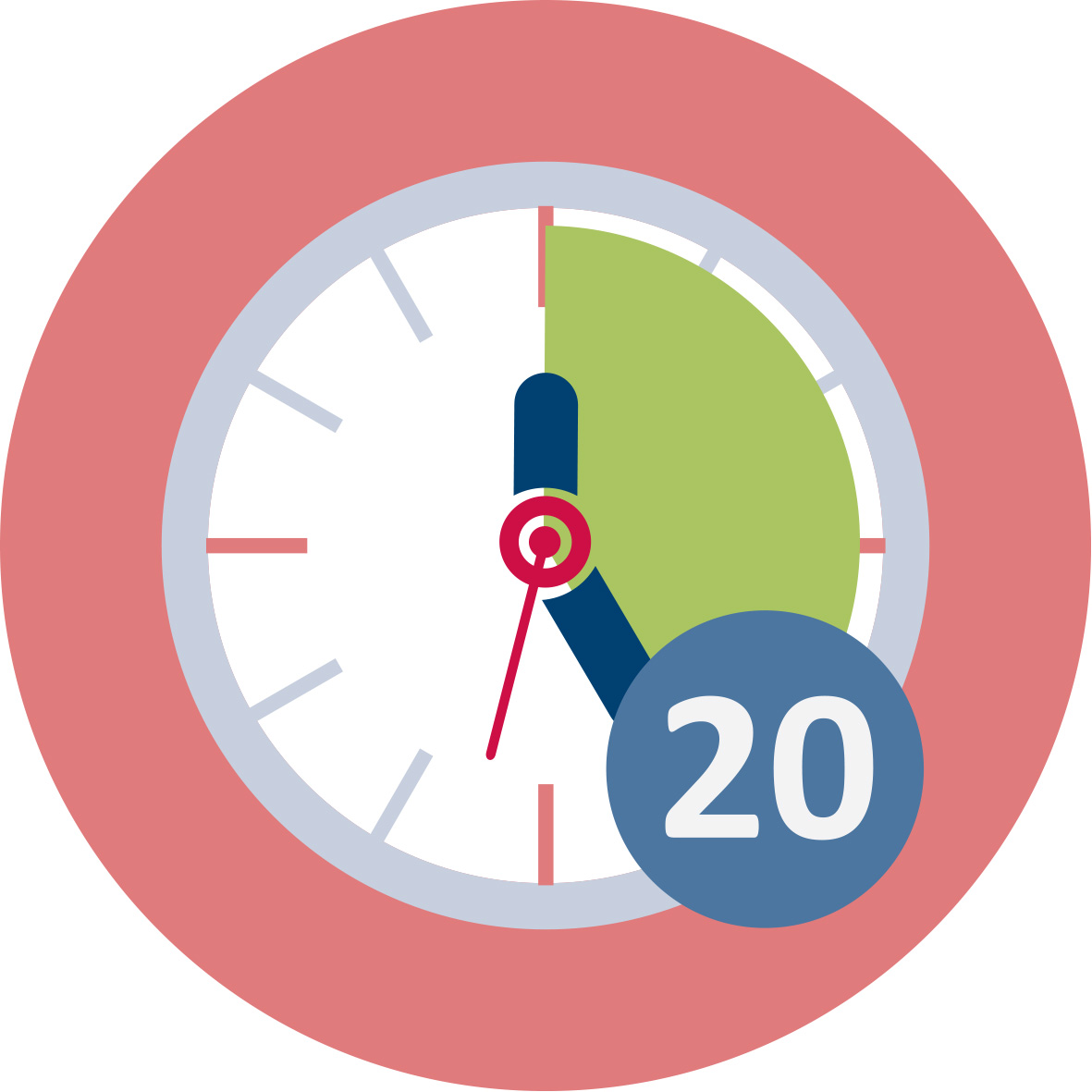 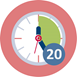 Dauer: 40 MinutenDies ist eine Unterrichtsaktivität . Die angehenden Lehrkräfte lesen Ausschnitte zu theoretischen Aspekten aus einer wissenschaftlichen Arbeit über Mathematikunterricht in multikulturellen Settings und reflektieren diese. Schlüsselwörter: mathematische Sprache; Alltagssprache; RepräsentationenDies ist eine Unterrichtsaktivität . Die angehenden Lehrkräfte lesen Ausschnitte zu theoretischen Aspekten aus einer wissenschaftlichen Arbeit über Mathematikunterricht in multikulturellen Settings und reflektieren diese. Schlüsselwörter: mathematische Sprache; Alltagssprache; RepräsentationenDies ist eine Unterrichtsaktivität . Die angehenden Lehrkräfte lesen Ausschnitte zu theoretischen Aspekten aus einer wissenschaftlichen Arbeit über Mathematikunterricht in multikulturellen Settings und reflektieren diese. Schlüsselwörter: mathematische Sprache; Alltagssprache; RepräsentationenDies ist eine Unterrichtsaktivität . Die angehenden Lehrkräfte lesen Ausschnitte zu theoretischen Aspekten aus einer wissenschaftlichen Arbeit über Mathematikunterricht in multikulturellen Settings und reflektieren diese. Schlüsselwörter: mathematische Sprache; Alltagssprache; RepräsentationenDies ist eine Unterrichtsaktivität . Die angehenden Lehrkräfte lesen Ausschnitte zu theoretischen Aspekten aus einer wissenschaftlichen Arbeit über Mathematikunterricht in multikulturellen Settings und reflektieren diese. Schlüsselwörter: mathematische Sprache; Alltagssprache; RepräsentationenDiese Aktivität fördert folgendes Lernergebnis:Wissenserwerb zu Lehrmethoden und verschiedenen Ansätzen in multikulturellem Mathematikunterricht durch das Lesen von Forschungsliteratur. Diese Aktivität fördert folgendes Lernergebnis:Wissenserwerb zu Lehrmethoden und verschiedenen Ansätzen in multikulturellem Mathematikunterricht durch das Lesen von Forschungsliteratur. Diese Aktivität fördert folgendes Lernergebnis:Wissenserwerb zu Lehrmethoden und verschiedenen Ansätzen in multikulturellem Mathematikunterricht durch das Lesen von Forschungsliteratur. Diese Aktivität fördert folgendes Lernergebnis:Wissenserwerb zu Lehrmethoden und verschiedenen Ansätzen in multikulturellem Mathematikunterricht durch das Lesen von Forschungsliteratur. Diese Aktivität fördert folgendes Lernergebnis:Wissenserwerb zu Lehrmethoden und verschiedenen Ansätzen in multikulturellem Mathematikunterricht durch das Lesen von Forschungsliteratur. 2.3. Theoretische Probleme im Bereich des naturwissenschaftlichen Unterrichts im multikulturellen Kontext ansprechen2.3. Theoretische Probleme im Bereich des naturwissenschaftlichen Unterrichts im multikulturellen Kontext ansprechen2.3. Theoretische Probleme im Bereich des naturwissenschaftlichen Unterrichts im multikulturellen Kontext ansprechen2.3. Theoretische Probleme im Bereich des naturwissenschaftlichen Unterrichts im multikulturellen Kontext ansprechen2.3. Theoretische Probleme im Bereich des naturwissenschaftlichen Unterrichts im multikulturellen Kontext ansprechenDauer: 15 MinutenDies ist eine Unterrichtsaktivität. Die angehenden Lehrkräfte lesen Ausschnitte zu theoretischen Aspekten aus einer wissenschaftlichen Arbeitüber naturwissenschaftlichen Unterricht in multikulturellen Settings und reflektieren diese.Schlüsselwörter: aktive Teilnahme; Fairness; NaturwissenschaftDies ist eine Unterrichtsaktivität. Die angehenden Lehrkräfte lesen Ausschnitte zu theoretischen Aspekten aus einer wissenschaftlichen Arbeitüber naturwissenschaftlichen Unterricht in multikulturellen Settings und reflektieren diese.Schlüsselwörter: aktive Teilnahme; Fairness; NaturwissenschaftDies ist eine Unterrichtsaktivität. Die angehenden Lehrkräfte lesen Ausschnitte zu theoretischen Aspekten aus einer wissenschaftlichen Arbeitüber naturwissenschaftlichen Unterricht in multikulturellen Settings und reflektieren diese.Schlüsselwörter: aktive Teilnahme; Fairness; NaturwissenschaftDies ist eine Unterrichtsaktivität. Die angehenden Lehrkräfte lesen Ausschnitte zu theoretischen Aspekten aus einer wissenschaftlichen Arbeitüber naturwissenschaftlichen Unterricht in multikulturellen Settings und reflektieren diese.Schlüsselwörter: aktive Teilnahme; Fairness; NaturwissenschaftDies ist eine Unterrichtsaktivität. Die angehenden Lehrkräfte lesen Ausschnitte zu theoretischen Aspekten aus einer wissenschaftlichen Arbeitüber naturwissenschaftlichen Unterricht in multikulturellen Settings und reflektieren diese.Schlüsselwörter: aktive Teilnahme; Fairness; NaturwissenschaftDiese Aktivität fördert folgendes Lernergebnis:Wissenserwerb zu Lehrmethoden und verschiedenen Ansätzen in multikulturellem Naturwissenschaftsunterricht durch das Lesen von Forschungsliteratur.Diese Aktivität fördert folgendes Lernergebnis:Wissenserwerb zu Lehrmethoden und verschiedenen Ansätzen in multikulturellem Naturwissenschaftsunterricht durch das Lesen von Forschungsliteratur.Diese Aktivität fördert folgendes Lernergebnis:Wissenserwerb zu Lehrmethoden und verschiedenen Ansätzen in multikulturellem Naturwissenschaftsunterricht durch das Lesen von Forschungsliteratur.Diese Aktivität fördert folgendes Lernergebnis:Wissenserwerb zu Lehrmethoden und verschiedenen Ansätzen in multikulturellem Naturwissenschaftsunterricht durch das Lesen von Forschungsliteratur.Diese Aktivität fördert folgendes Lernergebnis:Wissenserwerb zu Lehrmethoden und verschiedenen Ansätzen in multikulturellem Naturwissenschaftsunterricht durch das Lesen von Forschungsliteratur.II: Pädagogische Herangehensweisen im Mathematik- und Naturwissenschaftsunterricht in multikulturellen Klassen aus dem Blickwinkel der Theorie und ForschungII: Pädagogische Herangehensweisen im Mathematik- und Naturwissenschaftsunterricht in multikulturellen Klassen aus dem Blickwinkel der Theorie und ForschungII: Pädagogische Herangehensweisen im Mathematik- und Naturwissenschaftsunterricht in multikulturellen Klassen aus dem Blickwinkel der Theorie und ForschungII: Pädagogische Herangehensweisen im Mathematik- und Naturwissenschaftsunterricht in multikulturellen Klassen aus dem Blickwinkel der Theorie und Forschung2.4.  Lesen relevanter Forschungsliteratur2.4.  Lesen relevanter Forschungsliteratur2.4.  Lesen relevanter Forschungsliteratur2.4.  Lesen relevanter Forschungsliteratur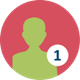 Dauer: 30 MinutenDies ist eine Hausaufgabe. Die zukünftigen Lehrkräfte werden drei Ausschnitte aus wissenschaftlichen Arbeiten lesen, Probleme bezogen auf den theoretischen Rahmen hinsichtlich des multikulturellen und mehrsprachlichen Kontextes für Mathematik und Naturwissenschaften identifizieren und einen relevanten Bericht schreiben. Schlüsselworte: Gleichheit; vielfältige Bedeutungen; Sprache; GesellschaftDies ist eine Hausaufgabe. Die zukünftigen Lehrkräfte werden drei Ausschnitte aus wissenschaftlichen Arbeiten lesen, Probleme bezogen auf den theoretischen Rahmen hinsichtlich des multikulturellen und mehrsprachlichen Kontextes für Mathematik und Naturwissenschaften identifizieren und einen relevanten Bericht schreiben. Schlüsselworte: Gleichheit; vielfältige Bedeutungen; Sprache; GesellschaftDies ist eine Hausaufgabe. Die zukünftigen Lehrkräfte werden drei Ausschnitte aus wissenschaftlichen Arbeiten lesen, Probleme bezogen auf den theoretischen Rahmen hinsichtlich des multikulturellen und mehrsprachlichen Kontextes für Mathematik und Naturwissenschaften identifizieren und einen relevanten Bericht schreiben. Schlüsselworte: Gleichheit; vielfältige Bedeutungen; Sprache; GesellschaftDies ist eine Hausaufgabe. Die zukünftigen Lehrkräfte werden drei Ausschnitte aus wissenschaftlichen Arbeiten lesen, Probleme bezogen auf den theoretischen Rahmen hinsichtlich des multikulturellen und mehrsprachlichen Kontextes für Mathematik und Naturwissenschaften identifizieren und einen relevanten Bericht schreiben. Schlüsselworte: Gleichheit; vielfältige Bedeutungen; Sprache; GesellschaftDiese Aktivität fördert folgende Lernergebnisse:Durch das Lesen von Forschungsliteratur theoretisches Wissen zu Lehrmethoden in multikulturellen Klassenzimmern entwickeln Diese Aktivität fördert folgende Lernergebnisse:Durch das Lesen von Forschungsliteratur theoretisches Wissen zu Lehrmethoden in multikulturellen Klassenzimmern entwickeln Diese Aktivität fördert folgende Lernergebnisse:Durch das Lesen von Forschungsliteratur theoretisches Wissen zu Lehrmethoden in multikulturellen Klassenzimmern entwickeln Diese Aktivität fördert folgende Lernergebnisse:Durch das Lesen von Forschungsliteratur theoretisches Wissen zu Lehrmethoden in multikulturellen Klassenzimmern entwickeln III: Mathematik- und Naturwissenschaftsunterricht für multikulturelle und mehrsprachliche Klassenzimmer entwickelnIII: Mathematik- und Naturwissenschaftsunterricht für multikulturelle und mehrsprachliche Klassenzimmer entwickelnIII: Mathematik- und Naturwissenschaftsunterricht für multikulturelle und mehrsprachliche Klassenzimmer entwickelnIII: Mathematik- und Naturwissenschaftsunterricht für multikulturelle und mehrsprachliche Klassenzimmer entwickelnIII: Mathematik- und Naturwissenschaftsunterricht für multikulturelle und mehrsprachliche Klassenzimmer entwickelnIII: Mathematik- und Naturwissenschaftsunterricht für multikulturelle und mehrsprachliche Klassenzimmer entwickeln3.1. Bericht zur Aktivität 2.43.1. Bericht zur Aktivität 2.43.1. Bericht zur Aktivität 2.43.1. Bericht zur Aktivität 2.43.1. Bericht zur Aktivität 2.43.1. Bericht zur Aktivität 2.4Dauer: 10 Minuten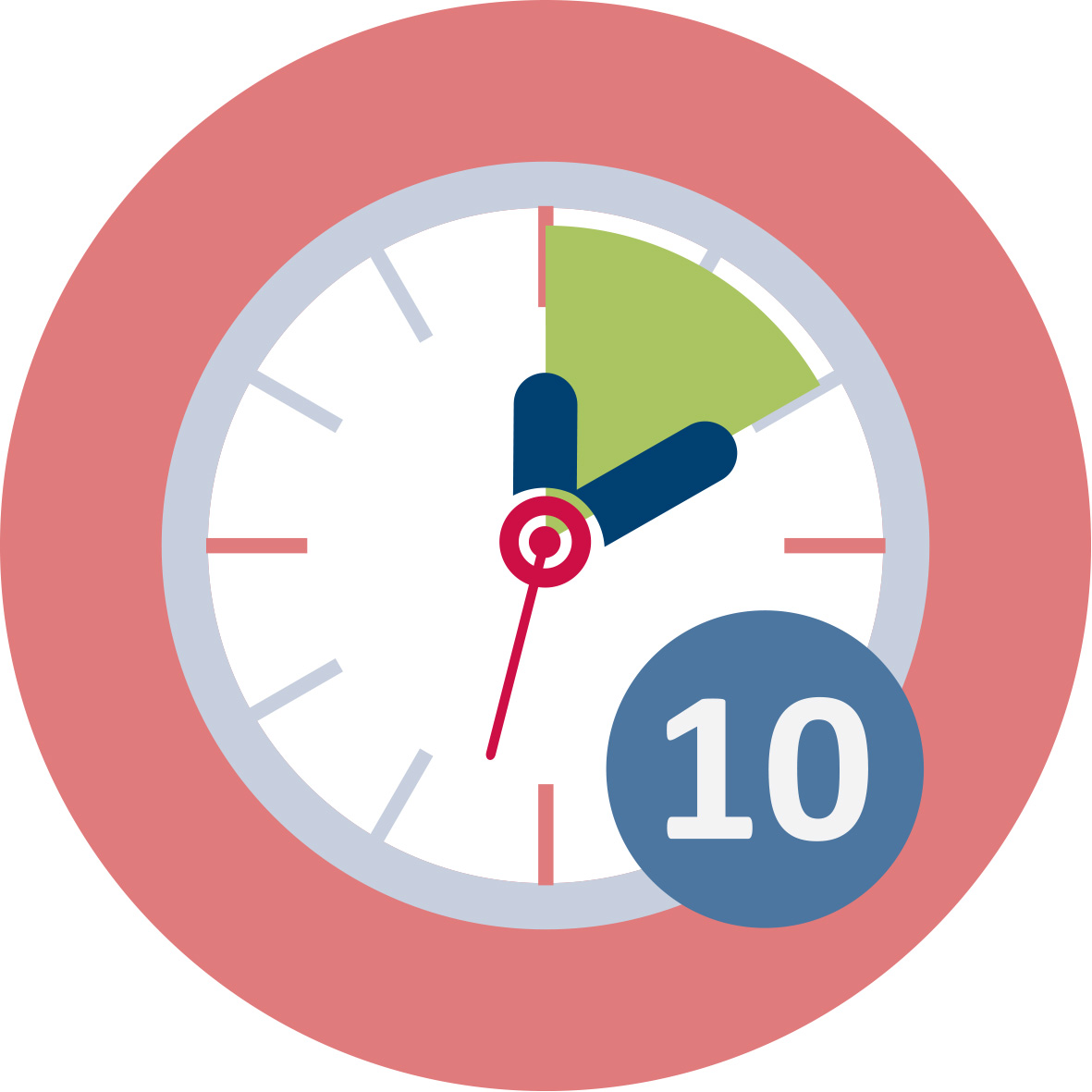 Dauer: 10 MinutenDauer: 10 MinutenDies ist eine Face-to-Face Unterrichtsaktivität. In dieser Session werden zwei oder drei angehende Lehrkräfte dem ganzen Kurs ihren Bericht zu der Aktivität 2.4 präsentieren und ihre Ideen mit dem Kurs teilen. Schlüsselwörter: Gleichheit; vielfältige Bedeutungen; Sprache; GesellschaftDies ist eine Face-to-Face Unterrichtsaktivität. In dieser Session werden zwei oder drei angehende Lehrkräfte dem ganzen Kurs ihren Bericht zu der Aktivität 2.4 präsentieren und ihre Ideen mit dem Kurs teilen. Schlüsselwörter: Gleichheit; vielfältige Bedeutungen; Sprache; GesellschaftDies ist eine Face-to-Face Unterrichtsaktivität. In dieser Session werden zwei oder drei angehende Lehrkräfte dem ganzen Kurs ihren Bericht zu der Aktivität 2.4 präsentieren und ihre Ideen mit dem Kurs teilen. Schlüsselwörter: Gleichheit; vielfältige Bedeutungen; Sprache; GesellschaftDies ist eine Face-to-Face Unterrichtsaktivität. In dieser Session werden zwei oder drei angehende Lehrkräfte dem ganzen Kurs ihren Bericht zu der Aktivität 2.4 präsentieren und ihre Ideen mit dem Kurs teilen. Schlüsselwörter: Gleichheit; vielfältige Bedeutungen; Sprache; GesellschaftDies ist eine Face-to-Face Unterrichtsaktivität. In dieser Session werden zwei oder drei angehende Lehrkräfte dem ganzen Kurs ihren Bericht zu der Aktivität 2.4 präsentieren und ihre Ideen mit dem Kurs teilen. Schlüsselwörter: Gleichheit; vielfältige Bedeutungen; Sprache; GesellschaftDies ist eine Face-to-Face Unterrichtsaktivität. In dieser Session werden zwei oder drei angehende Lehrkräfte dem ganzen Kurs ihren Bericht zu der Aktivität 2.4 präsentieren und ihre Ideen mit dem Kurs teilen. Schlüsselwörter: Gleichheit; vielfältige Bedeutungen; Sprache; GesellschaftDiese Aktivität fördert folgende Lernergebnisse:Durch das Lesen von Forschungsliteratur theoretisches Wissen zu Lehrmethoden in multikulturellen Klassenzimmern entwickelnDiese Aktivität fördert folgende Lernergebnisse:Durch das Lesen von Forschungsliteratur theoretisches Wissen zu Lehrmethoden in multikulturellen Klassenzimmern entwickelnDiese Aktivität fördert folgende Lernergebnisse:Durch das Lesen von Forschungsliteratur theoretisches Wissen zu Lehrmethoden in multikulturellen Klassenzimmern entwickelnDiese Aktivität fördert folgende Lernergebnisse:Durch das Lesen von Forschungsliteratur theoretisches Wissen zu Lehrmethoden in multikulturellen Klassenzimmern entwickelnDiese Aktivität fördert folgende Lernergebnisse:Durch das Lesen von Forschungsliteratur theoretisches Wissen zu Lehrmethoden in multikulturellen Klassenzimmern entwickelnDiese Aktivität fördert folgende Lernergebnisse:Durch das Lesen von Forschungsliteratur theoretisches Wissen zu Lehrmethoden in multikulturellen Klassenzimmern entwickeln3.2.  Beobachten und Analysieren von Videoclips aus multikulturellen und mehrsprachigen Klassen3.2.  Beobachten und Analysieren von Videoclips aus multikulturellen und mehrsprachigen Klassen3.2.  Beobachten und Analysieren von Videoclips aus multikulturellen und mehrsprachigen Klassen3.2.  Beobachten und Analysieren von Videoclips aus multikulturellen und mehrsprachigen Klassen3.2.  Beobachten und Analysieren von Videoclips aus multikulturellen und mehrsprachigen Klassen3.2.  Beobachten und Analysieren von Videoclips aus multikulturellen und mehrsprachigen Klassen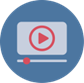 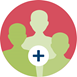 Dauer: 20 Minuten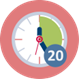 Dauer: 20 MinutenDies ist eine Face-to-Face Unterrichtsaktivität. Die angehenden Lehrer beobachten eine Stunde und identifizieren eine kritische Situation bezogen auf kulturell zugänglichen Unterricht.Schlüsselwörter: kulturell zugänglicher Unterricht; Mathematik; VideoclipsDies ist eine Face-to-Face Unterrichtsaktivität. Die angehenden Lehrer beobachten eine Stunde und identifizieren eine kritische Situation bezogen auf kulturell zugänglichen Unterricht.Schlüsselwörter: kulturell zugänglicher Unterricht; Mathematik; VideoclipsDies ist eine Face-to-Face Unterrichtsaktivität. Die angehenden Lehrer beobachten eine Stunde und identifizieren eine kritische Situation bezogen auf kulturell zugänglichen Unterricht.Schlüsselwörter: kulturell zugänglicher Unterricht; Mathematik; VideoclipsDies ist eine Face-to-Face Unterrichtsaktivität. Die angehenden Lehrer beobachten eine Stunde und identifizieren eine kritische Situation bezogen auf kulturell zugänglichen Unterricht.Schlüsselwörter: kulturell zugänglicher Unterricht; Mathematik; VideoclipsDies ist eine Face-to-Face Unterrichtsaktivität. Die angehenden Lehrer beobachten eine Stunde und identifizieren eine kritische Situation bezogen auf kulturell zugänglichen Unterricht.Schlüsselwörter: kulturell zugänglicher Unterricht; Mathematik; VideoclipsDies ist eine Face-to-Face Unterrichtsaktivität. Die angehenden Lehrer beobachten eine Stunde und identifizieren eine kritische Situation bezogen auf kulturell zugänglichen Unterricht.Schlüsselwörter: kulturell zugänglicher Unterricht; Mathematik; VideoclipsDiese Aktivität fördert folgende Lernergebnisse:Aufgabenstellungen entwickeln und planen der Unterrichtseinheiten auf der Basis vorhandener Ressourcen.Diese Aktivität fördert folgende Lernergebnisse:Aufgabenstellungen entwickeln und planen der Unterrichtseinheiten auf der Basis vorhandener Ressourcen.Diese Aktivität fördert folgende Lernergebnisse:Aufgabenstellungen entwickeln und planen der Unterrichtseinheiten auf der Basis vorhandener Ressourcen.Diese Aktivität fördert folgende Lernergebnisse:Aufgabenstellungen entwickeln und planen der Unterrichtseinheiten auf der Basis vorhandener Ressourcen.Diese Aktivität fördert folgende Lernergebnisse:Aufgabenstellungen entwickeln und planen der Unterrichtseinheiten auf der Basis vorhandener Ressourcen.Diese Aktivität fördert folgende Lernergebnisse:Aufgabenstellungen entwickeln und planen der Unterrichtseinheiten auf der Basis vorhandener Ressourcen.III: Mathematik- und Naturwissenschaftsunterricht für multikulturelle und mehrsprachliche Klassenzimmer entwickelnIII: Mathematik- und Naturwissenschaftsunterricht für multikulturelle und mehrsprachliche Klassenzimmer entwickelnIII: Mathematik- und Naturwissenschaftsunterricht für multikulturelle und mehrsprachliche Klassenzimmer entwickelnIII: Mathematik- und Naturwissenschaftsunterricht für multikulturelle und mehrsprachliche Klassenzimmer entwickelnIII: Mathematik- und Naturwissenschaftsunterricht für multikulturelle und mehrsprachliche Klassenzimmer entwickelnIII: Mathematik- und Naturwissenschaftsunterricht für multikulturelle und mehrsprachliche Klassenzimmer entwickeln3.3. Eine kulturell zugängliche Mathematikstunde entwickeln3.3. Eine kulturell zugängliche Mathematikstunde entwickeln3.3. Eine kulturell zugängliche Mathematikstunde entwickeln3.3. Eine kulturell zugängliche Mathematikstunde entwickeln3.3. Eine kulturell zugängliche Mathematikstunde entwickeln3.3. Eine kulturell zugängliche Mathematikstunde entwickelnDauer: 40 MinutenDies ist eine Face-to-Face Unterrichtsaktivität. In dieser Session werden zentrale Aspekte für das Entwickeln von kulturell zugänglichem Unterrichteinheiten und Aufgaben diskutiert (Nutzen Sie den bereitgestellten Link als Basis).http://www.mathconnect.hs.iastate.edu/documents/CRMTLessonAnalysisTool.pdfDiese Aspekte werden den angehenden Lehrkräften im Vorraus zur Verfügung gestellt und werden mit denen aus einem Text von Smile (1993) verglichen. Schlüsselwörter: kulturell zugänglicher Unterricht; Unterrichtsentwicklung; Mathematik; AufgabenanalyseDies ist eine Face-to-Face Unterrichtsaktivität. In dieser Session werden zentrale Aspekte für das Entwickeln von kulturell zugänglichem Unterrichteinheiten und Aufgaben diskutiert (Nutzen Sie den bereitgestellten Link als Basis).http://www.mathconnect.hs.iastate.edu/documents/CRMTLessonAnalysisTool.pdfDiese Aspekte werden den angehenden Lehrkräften im Vorraus zur Verfügung gestellt und werden mit denen aus einem Text von Smile (1993) verglichen. Schlüsselwörter: kulturell zugänglicher Unterricht; Unterrichtsentwicklung; Mathematik; AufgabenanalyseDies ist eine Face-to-Face Unterrichtsaktivität. In dieser Session werden zentrale Aspekte für das Entwickeln von kulturell zugänglichem Unterrichteinheiten und Aufgaben diskutiert (Nutzen Sie den bereitgestellten Link als Basis).http://www.mathconnect.hs.iastate.edu/documents/CRMTLessonAnalysisTool.pdfDiese Aspekte werden den angehenden Lehrkräften im Vorraus zur Verfügung gestellt und werden mit denen aus einem Text von Smile (1993) verglichen. Schlüsselwörter: kulturell zugänglicher Unterricht; Unterrichtsentwicklung; Mathematik; AufgabenanalyseDies ist eine Face-to-Face Unterrichtsaktivität. In dieser Session werden zentrale Aspekte für das Entwickeln von kulturell zugänglichem Unterrichteinheiten und Aufgaben diskutiert (Nutzen Sie den bereitgestellten Link als Basis).http://www.mathconnect.hs.iastate.edu/documents/CRMTLessonAnalysisTool.pdfDiese Aspekte werden den angehenden Lehrkräften im Vorraus zur Verfügung gestellt und werden mit denen aus einem Text von Smile (1993) verglichen. Schlüsselwörter: kulturell zugänglicher Unterricht; Unterrichtsentwicklung; Mathematik; AufgabenanalyseDies ist eine Face-to-Face Unterrichtsaktivität. In dieser Session werden zentrale Aspekte für das Entwickeln von kulturell zugänglichem Unterrichteinheiten und Aufgaben diskutiert (Nutzen Sie den bereitgestellten Link als Basis).http://www.mathconnect.hs.iastate.edu/documents/CRMTLessonAnalysisTool.pdfDiese Aspekte werden den angehenden Lehrkräften im Vorraus zur Verfügung gestellt und werden mit denen aus einem Text von Smile (1993) verglichen. Schlüsselwörter: kulturell zugänglicher Unterricht; Unterrichtsentwicklung; Mathematik; AufgabenanalyseDies ist eine Face-to-Face Unterrichtsaktivität. In dieser Session werden zentrale Aspekte für das Entwickeln von kulturell zugänglichem Unterrichteinheiten und Aufgaben diskutiert (Nutzen Sie den bereitgestellten Link als Basis).http://www.mathconnect.hs.iastate.edu/documents/CRMTLessonAnalysisTool.pdfDiese Aspekte werden den angehenden Lehrkräften im Vorraus zur Verfügung gestellt und werden mit denen aus einem Text von Smile (1993) verglichen. Schlüsselwörter: kulturell zugänglicher Unterricht; Unterrichtsentwicklung; Mathematik; AufgabenanalyseDiese Aktivität fördert folgende Lernergebnisse:Aufgabenstellungen entwickeln und planen der Unterrichtseinheiten auf der Basis vorhandener Ressourcen.Diese Aktivität fördert folgende Lernergebnisse:Aufgabenstellungen entwickeln und planen der Unterrichtseinheiten auf der Basis vorhandener Ressourcen.Diese Aktivität fördert folgende Lernergebnisse:Aufgabenstellungen entwickeln und planen der Unterrichtseinheiten auf der Basis vorhandener Ressourcen.Diese Aktivität fördert folgende Lernergebnisse:Aufgabenstellungen entwickeln und planen der Unterrichtseinheiten auf der Basis vorhandener Ressourcen.Diese Aktivität fördert folgende Lernergebnisse:Aufgabenstellungen entwickeln und planen der Unterrichtseinheiten auf der Basis vorhandener Ressourcen.Diese Aktivität fördert folgende Lernergebnisse:Aufgabenstellungen entwickeln und planen der Unterrichtseinheiten auf der Basis vorhandener Ressourcen.3.4. Eine kulturell zugängliche Naturwissenschaftsstunde entwickeln3.4. Eine kulturell zugängliche Naturwissenschaftsstunde entwickeln3.4. Eine kulturell zugängliche Naturwissenschaftsstunde entwickeln3.4. Eine kulturell zugängliche Naturwissenschaftsstunde entwickeln3.4. Eine kulturell zugängliche Naturwissenschaftsstunde entwickeln3.4. Eine kulturell zugängliche Naturwissenschaftsstunde entwickelnDauer: 45 MinutenDauer: 45 MinutenDauer: 45 MinutenIn dieser Hausaufgabe werden den angehenden Lehrkräften Ressourcen an die Hand gegeben, um ein Szenario für eine kulturell zugängliche Naturwissenschaftsstunde zu entwickeln.Schlüsselworte: kulturell zugänglicher Unterricht; Unterrichtsentwicklung; Naturwissenschaften; AufgabendesignIn dieser Hausaufgabe werden den angehenden Lehrkräften Ressourcen an die Hand gegeben, um ein Szenario für eine kulturell zugängliche Naturwissenschaftsstunde zu entwickeln.Schlüsselworte: kulturell zugänglicher Unterricht; Unterrichtsentwicklung; Naturwissenschaften; AufgabendesignIn dieser Hausaufgabe werden den angehenden Lehrkräften Ressourcen an die Hand gegeben, um ein Szenario für eine kulturell zugängliche Naturwissenschaftsstunde zu entwickeln.Schlüsselworte: kulturell zugänglicher Unterricht; Unterrichtsentwicklung; Naturwissenschaften; AufgabendesignIn dieser Hausaufgabe werden den angehenden Lehrkräften Ressourcen an die Hand gegeben, um ein Szenario für eine kulturell zugängliche Naturwissenschaftsstunde zu entwickeln.Schlüsselworte: kulturell zugänglicher Unterricht; Unterrichtsentwicklung; Naturwissenschaften; AufgabendesignIn dieser Hausaufgabe werden den angehenden Lehrkräften Ressourcen an die Hand gegeben, um ein Szenario für eine kulturell zugängliche Naturwissenschaftsstunde zu entwickeln.Schlüsselworte: kulturell zugänglicher Unterricht; Unterrichtsentwicklung; Naturwissenschaften; AufgabendesignIn dieser Hausaufgabe werden den angehenden Lehrkräften Ressourcen an die Hand gegeben, um ein Szenario für eine kulturell zugängliche Naturwissenschaftsstunde zu entwickeln.Schlüsselworte: kulturell zugänglicher Unterricht; Unterrichtsentwicklung; Naturwissenschaften; AufgabendesignDiese Aktivität fördert folgende Lernergebnisse:Aufgabenstellungen entwickeln und planen der Unterrichtseinheiten auf der Basis vorhandener Ressourcen.Diese Aktivität fördert folgende Lernergebnisse:Aufgabenstellungen entwickeln und planen der Unterrichtseinheiten auf der Basis vorhandener Ressourcen.Diese Aktivität fördert folgende Lernergebnisse:Aufgabenstellungen entwickeln und planen der Unterrichtseinheiten auf der Basis vorhandener Ressourcen.Diese Aktivität fördert folgende Lernergebnisse:Aufgabenstellungen entwickeln und planen der Unterrichtseinheiten auf der Basis vorhandener Ressourcen.Diese Aktivität fördert folgende Lernergebnisse:Aufgabenstellungen entwickeln und planen der Unterrichtseinheiten auf der Basis vorhandener Ressourcen.Diese Aktivität fördert folgende Lernergebnisse:Aufgabenstellungen entwickeln und planen der Unterrichtseinheiten auf der Basis vorhandener Ressourcen.IV: Aufbauende Ideen aus dem Modul reflektierenIV: Aufbauende Ideen aus dem Modul reflektierenIV: Aufbauende Ideen aus dem Modul reflektierenIV: Aufbauende Ideen aus dem Modul reflektierenIV: Aufbauende Ideen aus dem Modul reflektieren4.1.  Unterrichtsdesign reflektieren4.1.  Unterrichtsdesign reflektieren4.1.  Unterrichtsdesign reflektieren4.1.  Unterrichtsdesign reflektieren4.1.  Unterrichtsdesign reflektierenDauer: 45 MinutenDauer: 45 MinutenDauer: 45 MinutenDies ist eine Face-to-Face Unterrichtsaktivität . In dieser Session werden die angehenden Lehrkräfte in Kleingruppen die erarbeiteten Szenarios auf der Basis der in vorherigen Aktivitäten besprochenen Unterrichtsentwicklungsprinzipien evaluieren. Beispiele und Reaktionen werden dem ganzen Kurs vorgestellt.Schlüsselwörter: Entwicklungsprinzipien; Unterrichtsevaluation; SzenariosDies ist eine Face-to-Face Unterrichtsaktivität . In dieser Session werden die angehenden Lehrkräfte in Kleingruppen die erarbeiteten Szenarios auf der Basis der in vorherigen Aktivitäten besprochenen Unterrichtsentwicklungsprinzipien evaluieren. Beispiele und Reaktionen werden dem ganzen Kurs vorgestellt.Schlüsselwörter: Entwicklungsprinzipien; Unterrichtsevaluation; SzenariosDies ist eine Face-to-Face Unterrichtsaktivität . In dieser Session werden die angehenden Lehrkräfte in Kleingruppen die erarbeiteten Szenarios auf der Basis der in vorherigen Aktivitäten besprochenen Unterrichtsentwicklungsprinzipien evaluieren. Beispiele und Reaktionen werden dem ganzen Kurs vorgestellt.Schlüsselwörter: Entwicklungsprinzipien; Unterrichtsevaluation; SzenariosDies ist eine Face-to-Face Unterrichtsaktivität . In dieser Session werden die angehenden Lehrkräfte in Kleingruppen die erarbeiteten Szenarios auf der Basis der in vorherigen Aktivitäten besprochenen Unterrichtsentwicklungsprinzipien evaluieren. Beispiele und Reaktionen werden dem ganzen Kurs vorgestellt.Schlüsselwörter: Entwicklungsprinzipien; Unterrichtsevaluation; SzenariosDies ist eine Face-to-Face Unterrichtsaktivität . In dieser Session werden die angehenden Lehrkräfte in Kleingruppen die erarbeiteten Szenarios auf der Basis der in vorherigen Aktivitäten besprochenen Unterrichtsentwicklungsprinzipien evaluieren. Beispiele und Reaktionen werden dem ganzen Kurs vorgestellt.Schlüsselwörter: Entwicklungsprinzipien; Unterrichtsevaluation; SzenariosDiese Aktivität fördert folgendes Lernergebnis:Flexibel und reflektierend darin werden, die Lehre auf unterschiedliche Klassen anzupassen.Diese Aktivität fördert folgendes Lernergebnis:Flexibel und reflektierend darin werden, die Lehre auf unterschiedliche Klassen anzupassen.Diese Aktivität fördert folgendes Lernergebnis:Flexibel und reflektierend darin werden, die Lehre auf unterschiedliche Klassen anzupassen.Diese Aktivität fördert folgendes Lernergebnis:Flexibel und reflektierend darin werden, die Lehre auf unterschiedliche Klassen anzupassen.Diese Aktivität fördert folgendes Lernergebnis:Flexibel und reflektierend darin werden, die Lehre auf unterschiedliche Klassen anzupassen.4.2.  Die abschließende Aufgabe für das Modul vorbereiten4.2.  Die abschließende Aufgabe für das Modul vorbereiten4.2.  Die abschließende Aufgabe für das Modul vorbereiten4.2.  Die abschließende Aufgabe für das Modul vorbereiten4.2.  Die abschließende Aufgabe für das Modul vorbereitenDauer: 90 Minuten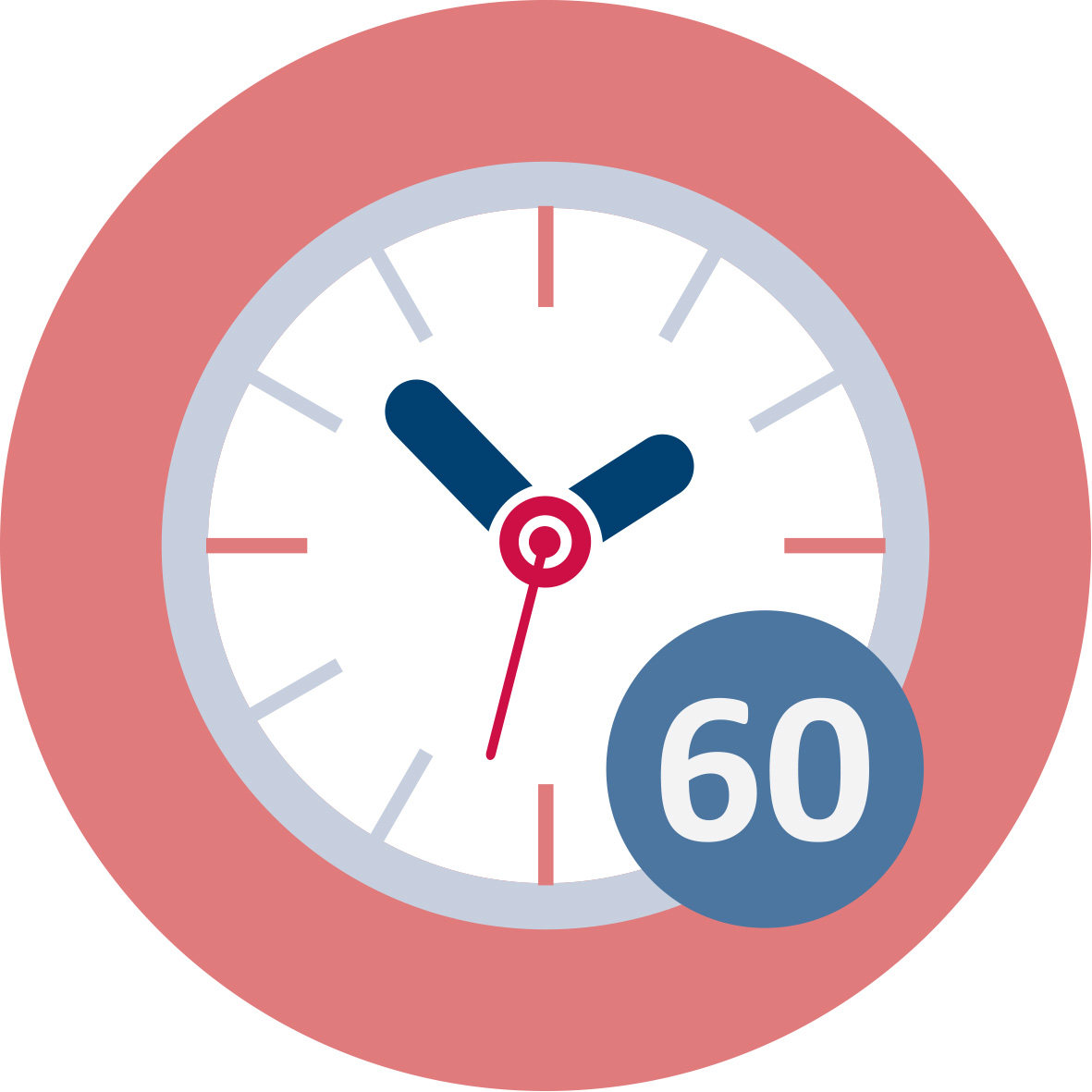 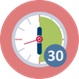 Dies ist eine Hausaufgabe. In dieser Session werden die angehenden Lehrkräfte zwei Ausschnitte aus  wissenschaftlichen Arbeiten lesen und anschließend einen Text mit ihren persönlichen Reflexionen und Vorschlägen formulieren (500 Worte), in dem sie ihre Erfahrungen aus dem Modul verknüpfen.Dies ist eine Hausaufgabe. In dieser Session werden die angehenden Lehrkräfte zwei Ausschnitte aus  wissenschaftlichen Arbeiten lesen und anschließend einen Text mit ihren persönlichen Reflexionen und Vorschlägen formulieren (500 Worte), in dem sie ihre Erfahrungen aus dem Modul verknüpfen.Dies ist eine Hausaufgabe. In dieser Session werden die angehenden Lehrkräfte zwei Ausschnitte aus  wissenschaftlichen Arbeiten lesen und anschließend einen Text mit ihren persönlichen Reflexionen und Vorschlägen formulieren (500 Worte), in dem sie ihre Erfahrungen aus dem Modul verknüpfen.Dies ist eine Hausaufgabe. In dieser Session werden die angehenden Lehrkräfte zwei Ausschnitte aus  wissenschaftlichen Arbeiten lesen und anschließend einen Text mit ihren persönlichen Reflexionen und Vorschlägen formulieren (500 Worte), in dem sie ihre Erfahrungen aus dem Modul verknüpfen.Dies ist eine Hausaufgabe. In dieser Session werden die angehenden Lehrkräfte zwei Ausschnitte aus  wissenschaftlichen Arbeiten lesen und anschließend einen Text mit ihren persönlichen Reflexionen und Vorschlägen formulieren (500 Worte), in dem sie ihre Erfahrungen aus dem Modul verknüpfen.Diese Aktivität fördert folgendes Lernergebnis:Flexibel und reflektierend darin werden, die Lehre auf unterschiedliche Klassen anzupassen.Diese Aktivität fördert folgendes Lernergebnis:Flexibel und reflektierend darin werden, die Lehre auf unterschiedliche Klassen anzupassen.Diese Aktivität fördert folgendes Lernergebnis:Flexibel und reflektierend darin werden, die Lehre auf unterschiedliche Klassen anzupassen.Diese Aktivität fördert folgendes Lernergebnis:Flexibel und reflektierend darin werden, die Lehre auf unterschiedliche Klassen anzupassen.Diese Aktivität fördert folgendes Lernergebnis:Flexibel und reflektierend darin werden, die Lehre auf unterschiedliche Klassen anzupassen.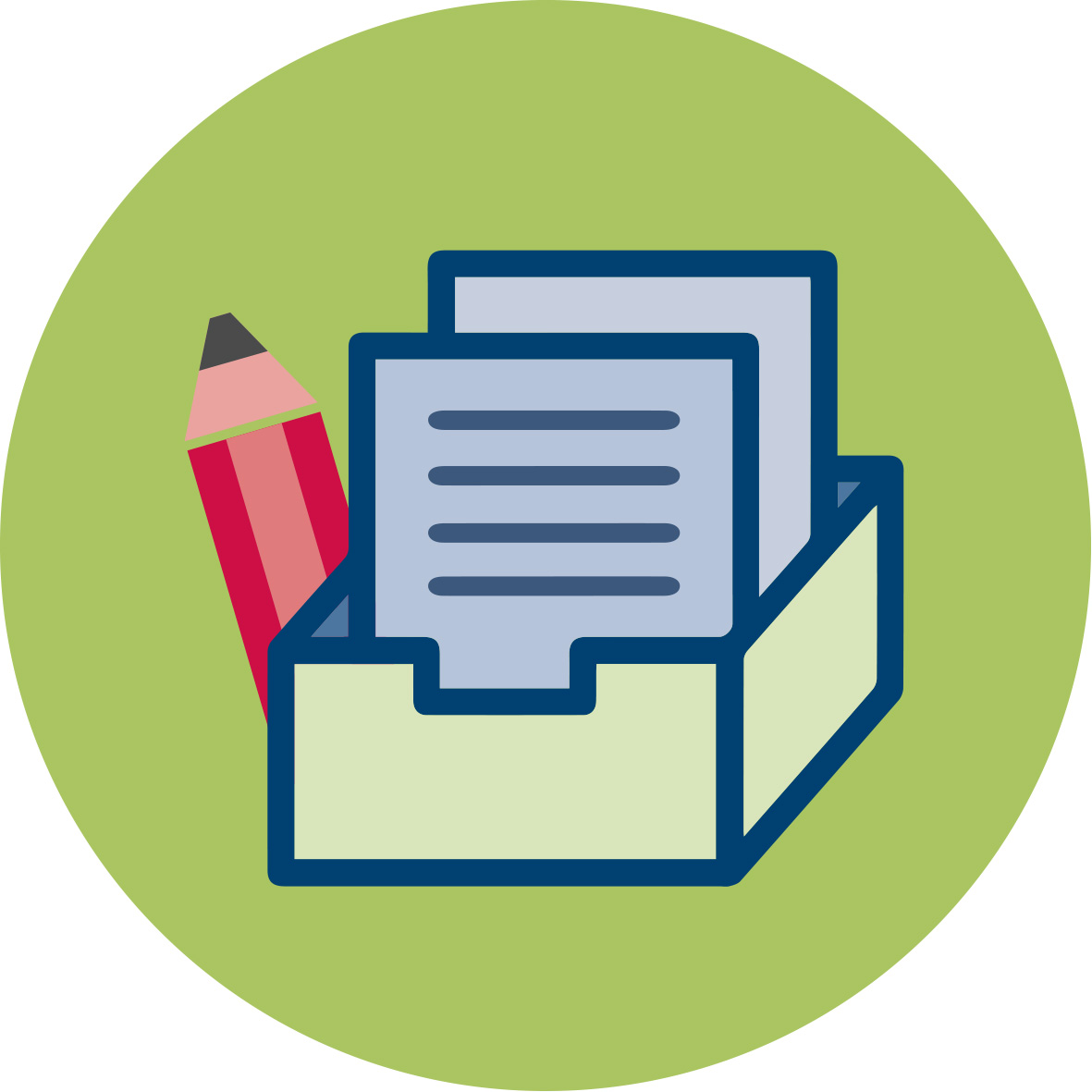 Materialien und RessourcenStudierende präsentieren ihre Hausaufgaben (Aktivitäten 1.1, 1.2, 2.1, 3.1, 4.1)Studierende lesen Hausaufgabentexte  (Aktivitäten 1.3, 2.2, 2.3, 2.4, 3.3, 4.2)Hausaufgaben (individuell) (Aktivitäten 2.4, 4.2)Hausaufgaben in Gruppen (Aktivitäten 1.3, 3.4)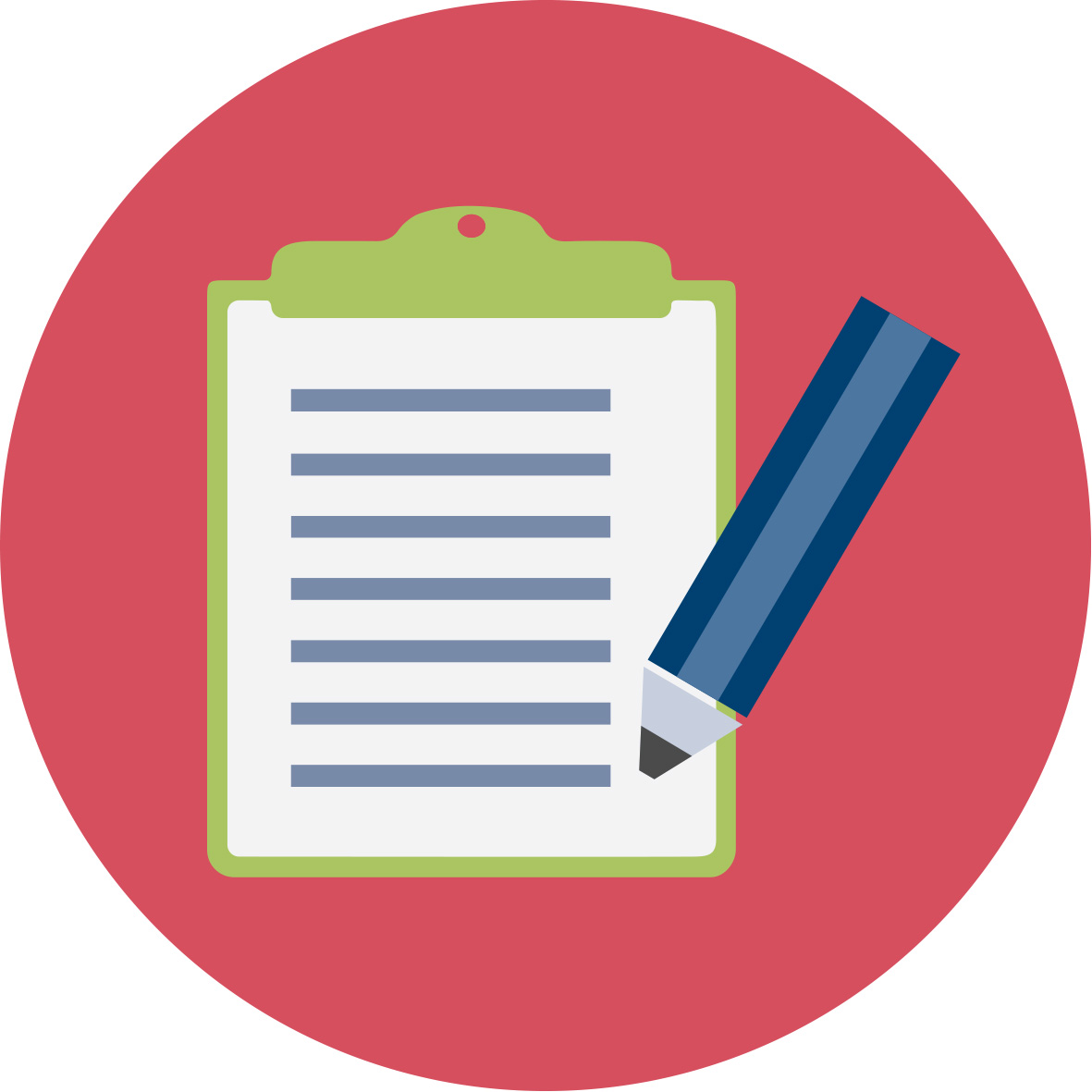 Handouts von Studierenden (Aktivitäten 1.2, 2.2, 2.3, 3.3)Einzelarbeit  (Aktivitäten 3.1, 2.4, 4.2)Studierende arbeiten in Gruppen  (Aktivitäten 1.1, 1.2, 2.1, 2.2, 2.3, 3.2, 3.3, 4.1)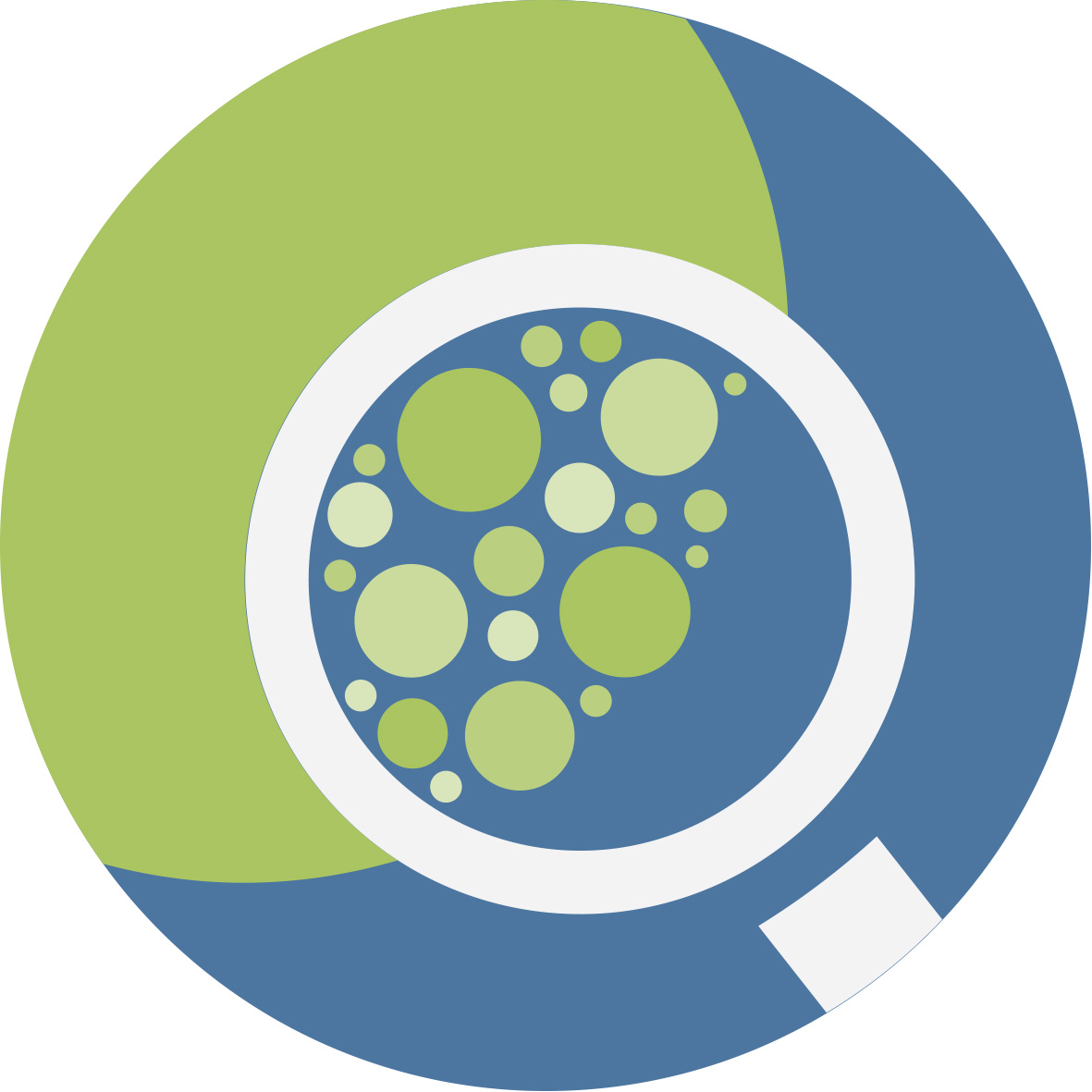 KürzungsmöglichkeitenWeniger Episoden in Aktivität 1.1 auswählenEntweder Aktivität 2.2 oder Aktivität 2.3 wählenWeniger Ausschnitte in Aktivität 2.4. auswählenAnstelle von Aktivität 3.3 können die Ressourcen von Aktivität 3.2. für das Design einer Mathematikstunde genommen werden Weniger Episoden in Aktivität 1.1 auswählenEntweder Aktivität 2.2 oder Aktivität 2.3 wählenWeniger Ausschnitte in Aktivität 2.4. auswählenAnstelle von Aktivität 3.3 können die Ressourcen von Aktivität 3.2. für das Design einer Mathematikstunde genommen werden 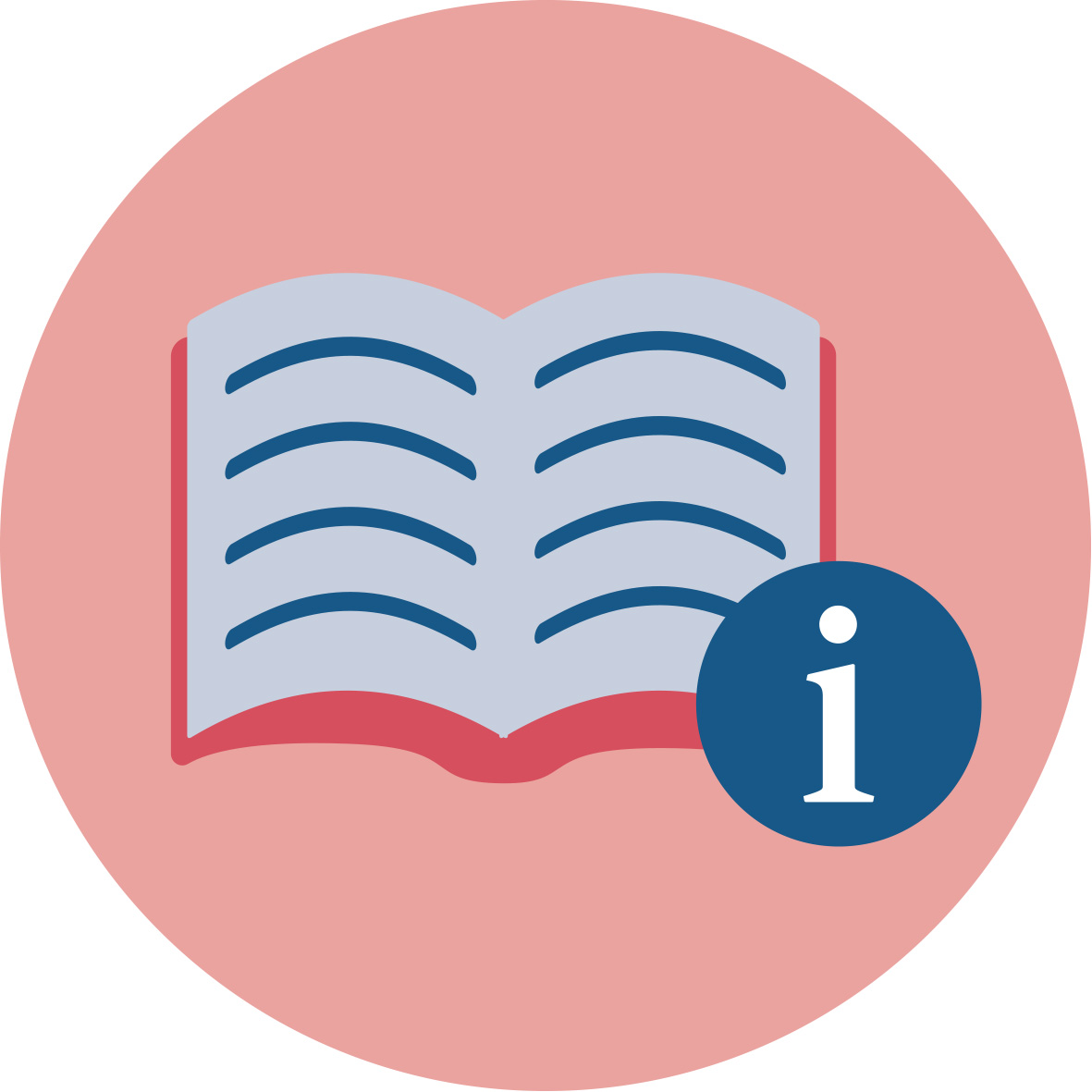 ReferenzenAdler, J. (1997). A participatory-inquiry approach and the mediation of mathematical knowledge in a multilingual classroom. Educational Studies in Mathematics, 33, 235-258.Adler, J. (1997). A participatory-inquiry approach and the mediation of mathematical knowledge in a multilingual classroom. Educational Studies in Mathematics, 33, 235-258.Adler, J. (1997). A participatory-inquiry approach and the mediation of mathematical knowledge in a multilingual classroom. Educational Studies in Mathematics, 33, 235-258.Adler, J. (1997). A participatory-inquiry approach and the mediation of mathematical knowledge in a multilingual classroom. Educational Studies in Mathematics, 33, 235-258.Adler, J. (1997). A participatory-inquiry approach and the mediation of mathematical knowledge in a multilingual classroom. Educational Studies in Mathematics, 33, 235-258.Braaten, M., & Sheth, M. (2017). Tensions teaching science for equity: Lessons Larned from the case of Ms. Dawson. Science Education, 101, 134–164.Braaten, M., & Sheth, M. (2017). Tensions teaching science for equity: Lessons Larned from the case of Ms. Dawson. Science Education, 101, 134–164.Braaten, M., & Sheth, M. (2017). Tensions teaching science for equity: Lessons Larned from the case of Ms. Dawson. Science Education, 101, 134–164.Braaten, M., & Sheth, M. (2017). Tensions teaching science for equity: Lessons Larned from the case of Ms. Dawson. Science Education, 101, 134–164.Braaten, M., & Sheth, M. (2017). Tensions teaching science for equity: Lessons Larned from the case of Ms. Dawson. Science Education, 101, 134–164.Gorgorio, N. & Planas, N. (2001). Teaching Mathematics in Multilingual Classrooms. Educational Studies in Mathematics, 47, 7-33.Gorgorio, N. & Planas, N. (2001). Teaching Mathematics in Multilingual Classrooms. Educational Studies in Mathematics, 47, 7-33.Gorgorio, N. & Planas, N. (2001). Teaching Mathematics in Multilingual Classrooms. Educational Studies in Mathematics, 47, 7-33.Gorgorio, N. & Planas, N. (2001). Teaching Mathematics in Multilingual Classrooms. Educational Studies in Mathematics, 47, 7-33.Gorgorio, N. & Planas, N. (2001). Teaching Mathematics in Multilingual Classrooms. Educational Studies in Mathematics, 47, 7-33.Halliday, M. A. K. (1978). Sociolinguistics aspects of mathematical education. In M. Halliday (Ed.), The social interpretation of language and meaning (pp. 194–204). London: University Park.Halliday, M. A. K. (1978). Sociolinguistics aspects of mathematical education. In M. Halliday (Ed.), The social interpretation of language and meaning (pp. 194–204). London: University Park.Halliday, M. A. K. (1978). Sociolinguistics aspects of mathematical education. In M. Halliday (Ed.), The social interpretation of language and meaning (pp. 194–204). London: University Park.Halliday, M. A. K. (1978). Sociolinguistics aspects of mathematical education. In M. Halliday (Ed.), The social interpretation of language and meaning (pp. 194–204). London: University Park.Halliday, M. A. K. (1978). Sociolinguistics aspects of mathematical education. In M. Halliday (Ed.), The social interpretation of language and meaning (pp. 194–204). London: University Park.Hand, V. (2012). Seeing culture and power in mathematical learning: toward a model of equitable instruction. Educational Studies in Mathematics, 80, 233-247.Hand, V. (2012). Seeing culture and power in mathematical learning: toward a model of equitable instruction. Educational Studies in Mathematics, 80, 233-247.Hand, V. (2012). Seeing culture and power in mathematical learning: toward a model of equitable instruction. Educational Studies in Mathematics, 80, 233-247.Hand, V. (2012). Seeing culture and power in mathematical learning: toward a model of equitable instruction. Educational Studies in Mathematics, 80, 233-247.Hand, V. (2012). Seeing culture and power in mathematical learning: toward a model of equitable instruction. Educational Studies in Mathematics, 80, 233-247.Harper, S. G.  (2017). Engaging Karen refugee students in science learning through a cross-cultural learning community. International Journal of Science Education, 39(3), 358-376.Harper, S. G.  (2017). Engaging Karen refugee students in science learning through a cross-cultural learning community. International Journal of Science Education, 39(3), 358-376.Harper, S. G.  (2017). Engaging Karen refugee students in science learning through a cross-cultural learning community. International Journal of Science Education, 39(3), 358-376.Harper, S. G.  (2017). Engaging Karen refugee students in science learning through a cross-cultural learning community. International Journal of Science Education, 39(3), 358-376.Harper, S. G.  (2017). Engaging Karen refugee students in science learning through a cross-cultural learning community. International Journal of Science Education, 39(3), 358-376.Menon, P.K. (2015). Multimodal tasks to support science learning in linguistically diverse classrooms: three complementary perspectives, Doctor of Philosophy in Education, University of California, Santa Cruz.Menon, P.K. (2015). Multimodal tasks to support science learning in linguistically diverse classrooms: three complementary perspectives, Doctor of Philosophy in Education, University of California, Santa Cruz.Menon, P.K. (2015). Multimodal tasks to support science learning in linguistically diverse classrooms: three complementary perspectives, Doctor of Philosophy in Education, University of California, Santa Cruz.Menon, P.K. (2015). Multimodal tasks to support science learning in linguistically diverse classrooms: three complementary perspectives, Doctor of Philosophy in Education, University of California, Santa Cruz.Menon, P.K. (2015). Multimodal tasks to support science learning in linguistically diverse classrooms: three complementary perspectives, Doctor of Philosophy in Education, University of California, Santa Cruz.Prediger, S., Clarkson, P., & Bose, A. (2016). Purposefully Relating Multilingual Registers: Building Theory and Teaching Strategies for Bilingual Learners Based on an Integration of Three Traditions. In R. Barwell et al. (eds.), Mathematics Education and Language Diversity, New ICMI Study Series (pp. 193-215). Springer.Prediger, S., Clarkson, P., & Bose, A. (2016). Purposefully Relating Multilingual Registers: Building Theory and Teaching Strategies for Bilingual Learners Based on an Integration of Three Traditions. In R. Barwell et al. (eds.), Mathematics Education and Language Diversity, New ICMI Study Series (pp. 193-215). Springer.Prediger, S., Clarkson, P., & Bose, A. (2016). Purposefully Relating Multilingual Registers: Building Theory and Teaching Strategies for Bilingual Learners Based on an Integration of Three Traditions. In R. Barwell et al. (eds.), Mathematics Education and Language Diversity, New ICMI Study Series (pp. 193-215). Springer.Prediger, S., Clarkson, P., & Bose, A. (2016). Purposefully Relating Multilingual Registers: Building Theory and Teaching Strategies for Bilingual Learners Based on an Integration of Three Traditions. In R. Barwell et al. (eds.), Mathematics Education and Language Diversity, New ICMI Study Series (pp. 193-215). Springer.Prediger, S., Clarkson, P., & Bose, A. (2016). Purposefully Relating Multilingual Registers: Building Theory and Teaching Strategies for Bilingual Learners Based on an Integration of Three Traditions. In R. Barwell et al. (eds.), Mathematics Education and Language Diversity, New ICMI Study Series (pp. 193-215). Springer.Prediger, S. & Wessel, L. (2013). Fostering German-language learners’ constructions of meanings for fractions—design and effects of a language- and mathematics-integrated intervention. Mathematics Education Research Journal, 25, 435–456.Prediger, S. & Wessel, L. (2013). Fostering German-language learners’ constructions of meanings for fractions—design and effects of a language- and mathematics-integrated intervention. Mathematics Education Research Journal, 25, 435–456.Prediger, S. & Wessel, L. (2013). Fostering German-language learners’ constructions of meanings for fractions—design and effects of a language- and mathematics-integrated intervention. Mathematics Education Research Journal, 25, 435–456.Prediger, S. & Wessel, L. (2013). Fostering German-language learners’ constructions of meanings for fractions—design and effects of a language- and mathematics-integrated intervention. Mathematics Education Research Journal, 25, 435–456.Prediger, S. & Wessel, L. (2013). Fostering German-language learners’ constructions of meanings for fractions—design and effects of a language- and mathematics-integrated intervention. Mathematics Education Research Journal, 25, 435–456.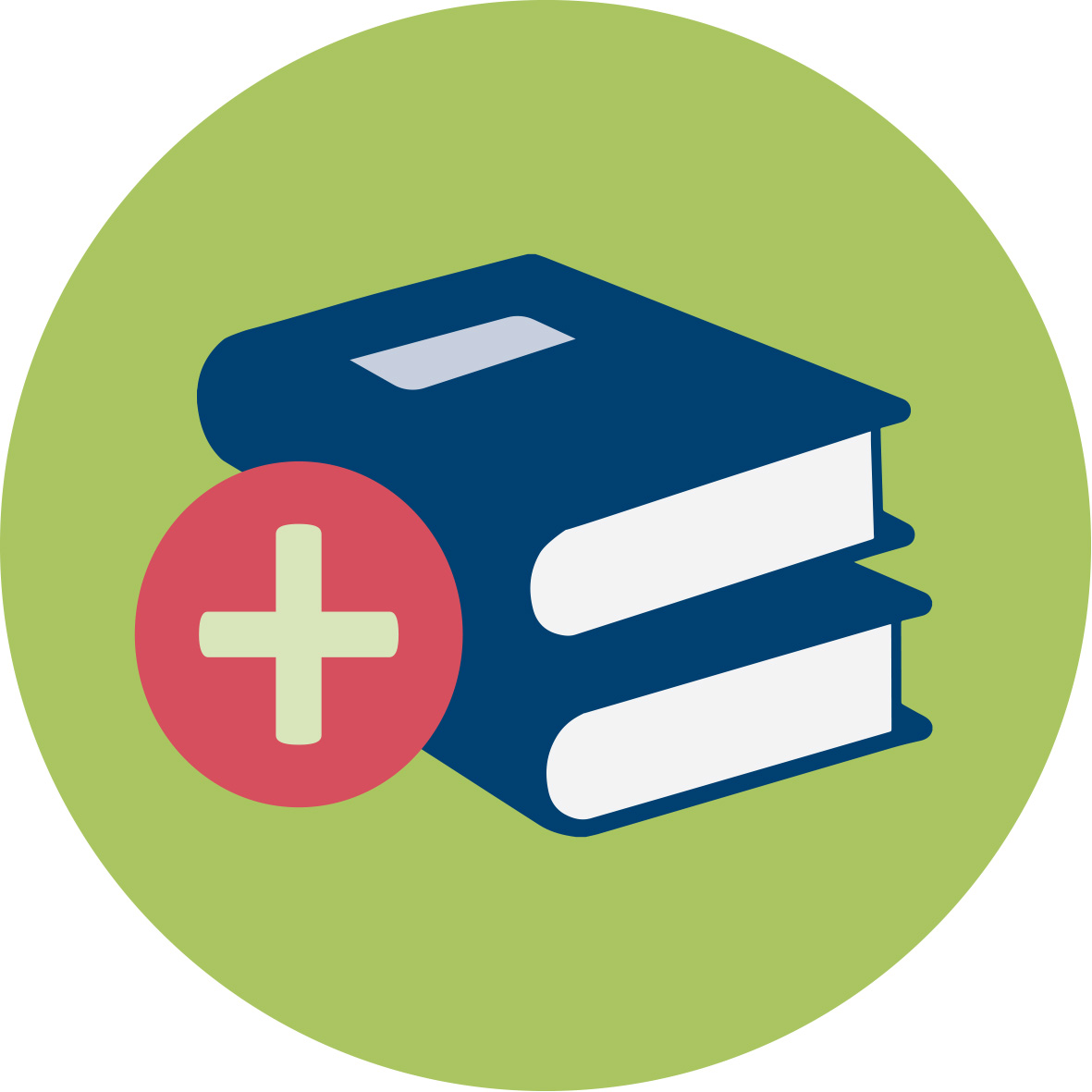 Weiterführender LiteraturWeiterführender LiteraturWeiterführender LiteraturAinsworth, S. (2006). DeFT: A conceptual framework for considering learning with multiple representations. Learning and Instruction, 16, 183–198.Ainsworth, S. (2006). DeFT: A conceptual framework for considering learning with multiple representations. Learning and Instruction, 16, 183–198.Ainsworth, S. (2006). DeFT: A conceptual framework for considering learning with multiple representations. Learning and Instruction, 16, 183–198.Ainsworth, S. (2006). DeFT: A conceptual framework for considering learning with multiple representations. Learning and Instruction, 16, 183–198.Ainsworth, S. (2006). DeFT: A conceptual framework for considering learning with multiple representations. Learning and Instruction, 16, 183–198.Alvermann, D. E. & Wilson, A. A. (2011). Comprehension strategy instruction for multimodal texts in science. Theory Into Practice, 50, 116–124.Alvermann, D. E. & Wilson, A. A. (2011). Comprehension strategy instruction for multimodal texts in science. Theory Into Practice, 50, 116–124.Alvermann, D. E. & Wilson, A. A. (2011). Comprehension strategy instruction for multimodal texts in science. Theory Into Practice, 50, 116–124.Alvermann, D. E. & Wilson, A. A. (2011). Comprehension strategy instruction for multimodal texts in science. Theory Into Practice, 50, 116–124.Alvermann, D. E. & Wilson, A. A. (2011). Comprehension strategy instruction for multimodal texts in science. Theory Into Practice, 50, 116–124.Barwell, R., & Kaiser, G. (2005). Mathematics education in culturally diverse classrooms. ZDM, 37(2), 61-63.Barwell, R., & Kaiser, G. (2005). Mathematics education in culturally diverse classrooms. ZDM, 37(2), 61-63.Barwell, R., & Kaiser, G. (2005). Mathematics education in culturally diverse classrooms. ZDM, 37(2), 61-63.Barwell, R., & Kaiser, G. (2005). Mathematics education in culturally diverse classrooms. ZDM, 37(2), 61-63.Barwell, R., & Kaiser, G. (2005). Mathematics education in culturally diverse classrooms. ZDM, 37(2), 61-63.Boaler, J. (2016). Designing mathematics classes to promote equity and engagement. The Journal of Mathematical Behavior, 41, 172-178.Boaler, J. (2016). Designing mathematics classes to promote equity and engagement. The Journal of Mathematical Behavior, 41, 172-178.Boaler, J. (2016). Designing mathematics classes to promote equity and engagement. The Journal of Mathematical Behavior, 41, 172-178.Boaler, J. (2016). Designing mathematics classes to promote equity and engagement. The Journal of Mathematical Behavior, 41, 172-178.Boaler, J. (2016). Designing mathematics classes to promote equity and engagement. The Journal of Mathematical Behavior, 41, 172-178.Esmonde, I.,&Caswell, B. (2010). Teaching Mathematics for Social Justice in Multicultural, Multilingual Elementary Classrooms.Canadian Journal of Science, Mathematics and Technology Education, 10(3), 244-254.Esmonde, I.,&Caswell, B. (2010). Teaching Mathematics for Social Justice in Multicultural, Multilingual Elementary Classrooms.Canadian Journal of Science, Mathematics and Technology Education, 10(3), 244-254.Esmonde, I.,&Caswell, B. (2010). Teaching Mathematics for Social Justice in Multicultural, Multilingual Elementary Classrooms.Canadian Journal of Science, Mathematics and Technology Education, 10(3), 244-254.Esmonde, I.,&Caswell, B. (2010). Teaching Mathematics for Social Justice in Multicultural, Multilingual Elementary Classrooms.Canadian Journal of Science, Mathematics and Technology Education, 10(3), 244-254.Esmonde, I.,&Caswell, B. (2010). Teaching Mathematics for Social Justice in Multicultural, Multilingual Elementary Classrooms.Canadian Journal of Science, Mathematics and Technology Education, 10(3), 244-254.http://www.bu.edu/hps-scied/files/2012/12/Crawford-HPS-Teaching-science-as-a-cultural-way-of-knowing.pdfhttp://www.bu.edu/hps-scied/files/2012/12/Crawford-HPS-Teaching-science-as-a-cultural-way-of-knowing.pdfhttp://www.bu.edu/hps-scied/files/2012/12/Crawford-HPS-Teaching-science-as-a-cultural-way-of-knowing.pdfhttp://www.bu.edu/hps-scied/files/2012/12/Crawford-HPS-Teaching-science-as-a-cultural-way-of-knowing.pdfhttp://www.bu.edu/hps-scied/files/2012/12/Crawford-HPS-Teaching-science-as-a-cultural-way-of-knowing.pdfhttp://www.mathconnect.hs.iastate.edu/documents/CRMTLessonAnalysisTool.pdfThe Culturally Responsive Mathematics Teaching –TM Lesson Analysis Tool http://www.mathconnect.hs.iastate.edu/documents/CRMTLessonAnalysisTool.pdfThe Culturally Responsive Mathematics Teaching –TM Lesson Analysis Tool http://www.mathconnect.hs.iastate.edu/documents/CRMTLessonAnalysisTool.pdfThe Culturally Responsive Mathematics Teaching –TM Lesson Analysis Tool http://www.mathconnect.hs.iastate.edu/documents/CRMTLessonAnalysisTool.pdfThe Culturally Responsive Mathematics Teaching –TM Lesson Analysis Tool http://www.mathconnect.hs.iastate.edu/documents/CRMTLessonAnalysisTool.pdfThe Culturally Responsive Mathematics Teaching –TM Lesson Analysis Tool Jewitt, C., & Kress, G. (2003). Multimodal literacy. Pieterlen, Switzerland: Lang.Jewitt, C., & Kress, G. (2003). Multimodal literacy. Pieterlen, Switzerland: Lang.Jewitt, C., & Kress, G. (2003). Multimodal literacy. Pieterlen, Switzerland: Lang.Jewitt, C., & Kress, G. (2003). Multimodal literacy. Pieterlen, Switzerland: Lang.Jewitt, C., & Kress, G. (2003). Multimodal literacy. Pieterlen, Switzerland: Lang.Meyer, X., & Crawford, B.A. (2011). Teaching science as a cultural way of knowing: merging authentic inquiry, nature of science, and multicultural strategies. Cultural Studies of Science Education, 6, 525–547.”Meyer, X., & Crawford, B.A. (2011). Teaching science as a cultural way of knowing: merging authentic inquiry, nature of science, and multicultural strategies. Cultural Studies of Science Education, 6, 525–547.”Meyer, X., & Crawford, B.A. (2011). Teaching science as a cultural way of knowing: merging authentic inquiry, nature of science, and multicultural strategies. Cultural Studies of Science Education, 6, 525–547.”Meyer, X., & Crawford, B.A. (2011). Teaching science as a cultural way of knowing: merging authentic inquiry, nature of science, and multicultural strategies. Cultural Studies of Science Education, 6, 525–547.”Meyer, X., & Crawford, B.A. (2011). Teaching science as a cultural way of knowing: merging authentic inquiry, nature of science, and multicultural strategies. Cultural Studies of Science Education, 6, 525–547.”Molyneux-Hodgson, S., Rojano, T., Sutherland, R. & Ursini, S. (1999). Mathematical modeling: The interaction of culture and practice. Educational Studies in Mathematics, 39, 167-183.Molyneux-Hodgson, S., Rojano, T., Sutherland, R. & Ursini, S. (1999). Mathematical modeling: The interaction of culture and practice. Educational Studies in Mathematics, 39, 167-183.Molyneux-Hodgson, S., Rojano, T., Sutherland, R. & Ursini, S. (1999). Mathematical modeling: The interaction of culture and practice. Educational Studies in Mathematics, 39, 167-183.Molyneux-Hodgson, S., Rojano, T., Sutherland, R. & Ursini, S. (1999). Mathematical modeling: The interaction of culture and practice. Educational Studies in Mathematics, 39, 167-183.Molyneux-Hodgson, S., Rojano, T., Sutherland, R. & Ursini, S. (1999). Mathematical modeling: The interaction of culture and practice. Educational Studies in Mathematics, 39, 167-183.Moschkovich, J. (2002).  A Situated and Sociocultural Perspective on Bilingual Mathematics Learners. Mathematical Thinking and Learning, 4(2&3), 189–212.Moschkovich, J. (2002).  A Situated and Sociocultural Perspective on Bilingual Mathematics Learners. Mathematical Thinking and Learning, 4(2&3), 189–212.Moschkovich, J. (2002).  A Situated and Sociocultural Perspective on Bilingual Mathematics Learners. Mathematical Thinking and Learning, 4(2&3), 189–212.Moschkovich, J. (2002).  A Situated and Sociocultural Perspective on Bilingual Mathematics Learners. Mathematical Thinking and Learning, 4(2&3), 189–212.Moschkovich, J. (2002).  A Situated and Sociocultural Perspective on Bilingual Mathematics Learners. Mathematical Thinking and Learning, 4(2&3), 189–212.Parker, F., Bartell, T. G. & Novak, J. C. (2016). Developing culturally responsive mathematics teachers: secondary teachers’ evolving conceptions of knowing students. Journal of Mathematics Teacher Education. DOI: 10.1007/s10857-015-9328-5.Parker, F., Bartell, T. G. & Novak, J. C. (2016). Developing culturally responsive mathematics teachers: secondary teachers’ evolving conceptions of knowing students. Journal of Mathematics Teacher Education. DOI: 10.1007/s10857-015-9328-5.Parker, F., Bartell, T. G. & Novak, J. C. (2016). Developing culturally responsive mathematics teachers: secondary teachers’ evolving conceptions of knowing students. Journal of Mathematics Teacher Education. DOI: 10.1007/s10857-015-9328-5.Parker, F., Bartell, T. G. & Novak, J. C. (2016). Developing culturally responsive mathematics teachers: secondary teachers’ evolving conceptions of knowing students. Journal of Mathematics Teacher Education. DOI: 10.1007/s10857-015-9328-5.Parker, F., Bartell, T. G. & Novak, J. C. (2016). Developing culturally responsive mathematics teachers: secondary teachers’ evolving conceptions of knowing students. Journal of Mathematics Teacher Education. DOI: 10.1007/s10857-015-9328-5.Prain, V., & Waldrip, B. (2006). An exploratory study of teachers’ and students’ use of multi-modal representations of concepts in primary science. International Journal of Science Education, 28, 1843–1866.Prain, V., & Waldrip, B. (2006). An exploratory study of teachers’ and students’ use of multi-modal representations of concepts in primary science. International Journal of Science Education, 28, 1843–1866.Prain, V., & Waldrip, B. (2006). An exploratory study of teachers’ and students’ use of multi-modal representations of concepts in primary science. International Journal of Science Education, 28, 1843–1866.Prain, V., & Waldrip, B. (2006). An exploratory study of teachers’ and students’ use of multi-modal representations of concepts in primary science. International Journal of Science Education, 28, 1843–1866.Prain, V., & Waldrip, B. (2006). An exploratory study of teachers’ and students’ use of multi-modal representations of concepts in primary science. International Journal of Science Education, 28, 1843–1866.Setati, M. (2005). Teaching mathematics in a primary multilingual classroom. Journal for Research in Mathematics Education, 36 (5), 447–466.Setati, M. (2005). Teaching mathematics in a primary multilingual classroom. Journal for Research in Mathematics Education, 36 (5), 447–466.Setati, M. (2005). Teaching mathematics in a primary multilingual classroom. Journal for Research in Mathematics Education, 36 (5), 447–466.Setati, M. (2005). Teaching mathematics in a primary multilingual classroom. Journal for Research in Mathematics Education, 36 (5), 447–466.Setati, M. (2005). Teaching mathematics in a primary multilingual classroom. Journal for Research in Mathematics Education, 36 (5), 447–466.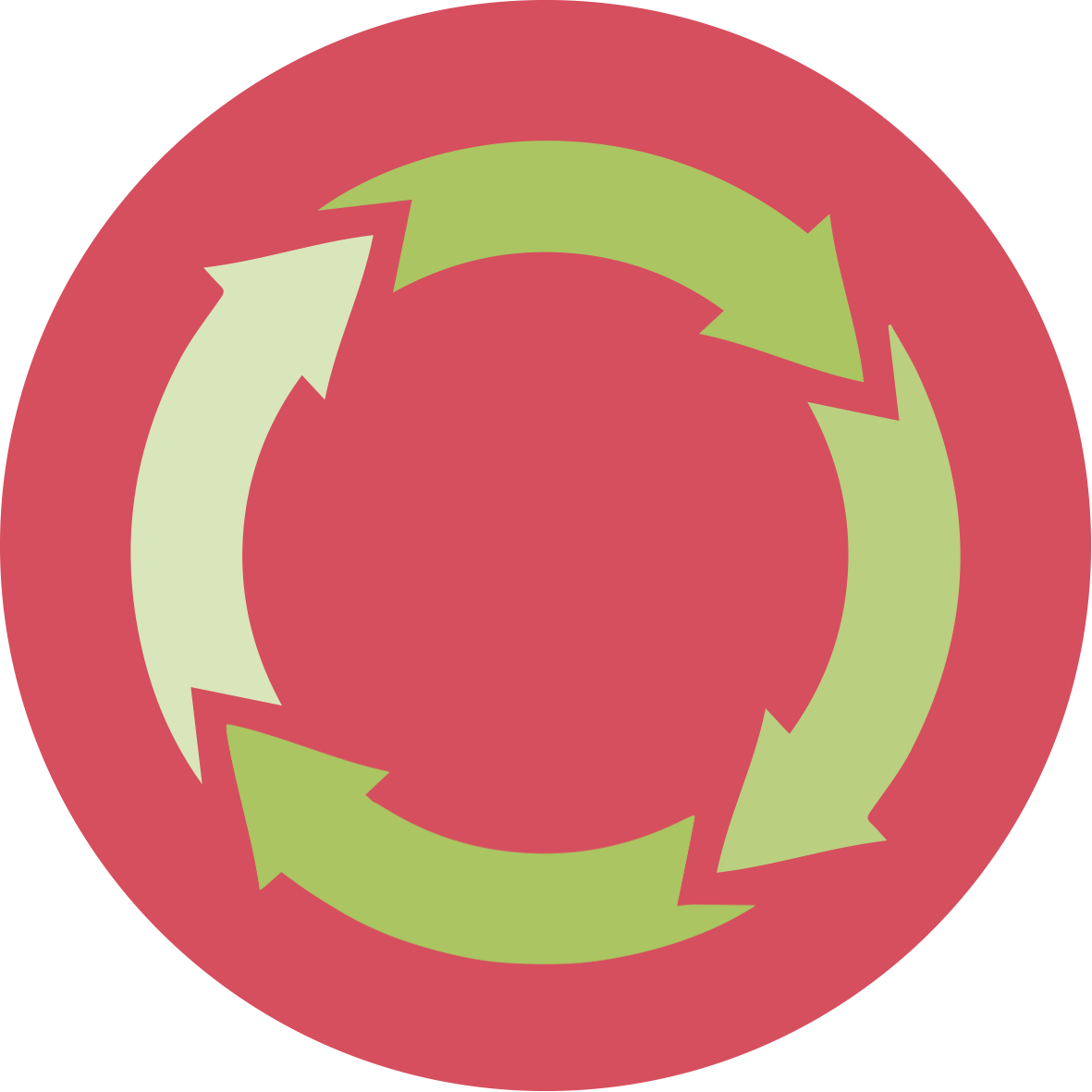 BewertungDieses Modul wird durch die Gruppen- und Einzelarbeiten in den Aktivitäten sowie durch die Testfragen am Ende des Kurses evaluiert. Bewertungskriterien und Methoden sind auf den vier Lernergebnissen aufgebaut:Bewusstwerden der Dilemmas und Eigenheiten des Mathematik- und Naturwissenschaftsunterrichtens in multikulturellen Klassenzimmern.Wissen erwerben zu Lehransätzen in multikulturellen Klassenzimmern durch das Lesen von Forschungsliteratur.Aufgabenstellungen entwickeln und planen der Unterrichtseinheiten auf der Basis vorhandener Ressourcen.Flexibel und reflektierend darin werden, die Lehre auf unterschiedliche Klassen anzupassen.Die abschließende Aufgabe 4.2 kann eine der Hauptaufgaben sein, die in einer summativen Form evaluiert wird. Alle anderen Kursaufgaben können auch zur umfassenden Evaluation des Moduls beitragen (auch summativ). Allerdings ist es auch wichtig, die Arbeit der angehenden Lehrkräfte direkt während der Arbeitsphasen zu bewerten und angemessenes Feedback zu geben. Dieses Modul wird durch die Gruppen- und Einzelarbeiten in den Aktivitäten sowie durch die Testfragen am Ende des Kurses evaluiert. Bewertungskriterien und Methoden sind auf den vier Lernergebnissen aufgebaut:Bewusstwerden der Dilemmas und Eigenheiten des Mathematik- und Naturwissenschaftsunterrichtens in multikulturellen Klassenzimmern.Wissen erwerben zu Lehransätzen in multikulturellen Klassenzimmern durch das Lesen von Forschungsliteratur.Aufgabenstellungen entwickeln und planen der Unterrichtseinheiten auf der Basis vorhandener Ressourcen.Flexibel und reflektierend darin werden, die Lehre auf unterschiedliche Klassen anzupassen.Die abschließende Aufgabe 4.2 kann eine der Hauptaufgaben sein, die in einer summativen Form evaluiert wird. Alle anderen Kursaufgaben können auch zur umfassenden Evaluation des Moduls beitragen (auch summativ). Allerdings ist es auch wichtig, die Arbeit der angehenden Lehrkräfte direkt während der Arbeitsphasen zu bewerten und angemessenes Feedback zu geben. 